应急预案编号：SXZLSGS2020-1应急预案版本号：A0睢县自来水公司生产安全事故应急预案        编    制：睢县自来水公司应急办审    核：任永英批    准：李洪兵颁布日期：二〇二三年二月二十六日批准页为了加强睢县自来水公司生产安全事故应急管理工作，建立、完善应急管理体系，做好各类生产安全事故的预防和处置，公司成立了应急预案编写小组，依据《中华人民共和国安全生产法》、《生产安全事故报告和调查处理条例》、《企业职工伤亡事故分类》、《生产经营单位生产安全事故应急预案编制导则》等法律法规及有关规范、标准,编制了《睢县自来水公司生产安全事故应急预案》（第2020-1-A0版）。该预案是建立应急体系的指导性文件，强调了在发生生产安全事故时各单位的应急职能及职责，明确了应急组织体系、应急预案体系和主要应急工作程序，规定了生产安全事故发生时，公司内应急机构启动、预测和预警、分级响应、信息报送、抢险抢救、应急保障等重要内容，为处理生产安全事故提供了指导原则，为有效预防、控制和消除生产安全事故危害提供应急程序，以达到保障员工人身安全、最大力度减少财产损失的目的。公司应急预案邀请了相关专家对本预案进行专家组评审，评审通过修改完善后现予批准发布。望公司各部门严格执行落实预案相关具体要求，并依据规定定期组织演练。全体员工要认真学习，正确理解，遵照执行。                                 批 准 人： 李洪兵                                               签发日期：2023年2月26日 目          录综合应急预案	11. 总则	11.1 编制目的	11.2 编制依据	11.3 适用范围	31.4应急预案体系	41.5 应急工作原则	52. 事故风险描述	62.1单位概况	62.2 事故风险分析	83.应急组织机构与职责	173.1应急组织体系	174. 预警及信息报告	224.1 预警	224.2 信息报告	245. 应急响应	255.1 响应分级	255.2 响应程序	255.3 处置措施	285.4 应急结束	366．信息公开	376.1信息通报责任人	376.2信息通报原则	376.3信息通报程序	377. 后期处置	387.1污染物处理	387.2生产秩序恢复	387.3医疗救治	387.4人员安置	387.5善后赔偿	387.6应急救援评估	398. 保障措施	398.1通信与信息保障	398.2 应急队伍保障	398.3 物资装备保障	408.4其他保障	409. 应急预案管理	419.1应急预案培训	419.2 应急预案演练	429.3应急预案修订	439.4应急预案备案	449.5应急预案实施	44火灾事故专项应急预案	45有限空间作业事故专项应急预案	50火灾事故现场处置方案	54机械伤害事故现场处置方案	59触电事故现场处置方案	64高处坠落事故现场处置方案	69起重设备事故现场处置方案	73有限空间作业事故现场处置方案	77物体打击事故现场处置方案	81灼烫事故现场处置方案	86附件1：有关应急部门、机构或人员的联系方式	90附件2：应急物资装备清单	92附件3：规范化格式文本	93附件4：重要防护目标、关键的路线、标识和图纸	99附件5：相关附图 …………………………………………………………………………………………………………………………………………99综合应急预案1. 总则1.1 编制目的为贯彻执行“安全第一、预防为主、综合治理”的安全生产方针，快速有效组织本公司对突发生产安全事故采取应急救援行动，确保各单位具备及时有效地处置各类突发生产安全事故，最大限度减少人员伤亡、财产损失与社会危害的能力。现根据安全生产相关法律法规、行政规章、政策文件，并结合公司实际生产情况，特制定本预案。1.2 编制依据1.《中华人民共和国安全生产法》（中华人民共和国主席令〔2014〕第13号）2.《中华人民共和国消防法》（中华人民共和国主席令〔2019〕第29号）3.《中华人民共和国突发事件应对法》（中华人民共和国主席令〔2007〕第69号）4．《中华人民共和国特种设备安全法》(中华人民共和国主席令〔2013〕第4号）5.《中华人民共和国职业病防治法》(中华人民共和国主席令24号2018年12月29日修订）6.《中华人民共和国环境保护法》(中华人民共和国主席令〔2014〕第9号）7.《特种设备安全监察条例》（国务院令第549号）8.《危险化学品安全管理条例》(国务院令第591号)9.《关于特大安全事故行政责任追究的规定》(国务院令第302号)10.《生产安全事故报告和调查处理条例》（国务院令第493号）11.《使用有毒物品作业场所劳动保护条例》（国务院令第352号）12.《国务院安委会办公室关于贯彻落实国务院<通知>精神 进一步加强安全生产应急救援体系建设的实施意见》（安委办〔2010〕25号）13.《国务院安委会办公室关于进一步加强安全生产应急预案管理工作的通知》(安委办〔2015〕11号) 14.《国务院关于实施国家突发公共事件总体应急预案的决定》（国发〔2005〕11号）15.《国务院关于全面加强应急管理工作的意见》（国发〔2006〕24号）16.《企业职工伤亡事故分类》（GB6441-1986）17.《生产安全事故信息报告和处置办法》（国家安监总局令第21号）18.《河南省生产经营单位安全生产主体责任规定》（豫政办〔2016〕第232号）19.《河南省生产安全事故报告和调查处理规定》（河南省人民政府令第143号）20.《河南省突发事件应急预案管理办法》（豫政办〔2017〕141号）21.《河南省生产安全事故应急预案管理办法实施细则》（豫安委〔2009〕15号）22.《生产经营单位生产安全事故应急预案编制导则》（GB/T29639-2013）23.《生产安全事故应急演练评估规范》（AQ/T9009—2015）24.《生产安全事故应急预案管理办法》（应急管理部令第2号）25.《生产安全事故应急条例》中华人民共和国国务院令第708号26.《河南省安全生产条例》（河南省第十三届人民代表大会常务委员会公告第21号）27.《河南省应急管理厅关于明确生产安全事故应急预案备案事项的通知》（豫应急〔2014〕55号）28. 《生产经营单位生产安全事故应急预案评估指南》（AQ/T9011-2019）29.《生产安全事故应急演练基本规范》（AQ/T9007-2019）30. 《睢县人民政府生产安全事故应急救援预案》（2019版）1.3 适用范围 1.3.1适用范围和事故类型本预案适用于睢县自来水公司发生的火灾、机械伤害、触电、物体打击、起重伤害、高处坠落、中毒窒息、灼烫等生产安全事故。1.3.2事故级别本预案生产安全事故分Ⅰ、Ⅱ、Ⅲ三级。事故分级标准是根据突发安全事故的严重程度、影响范围和本公司对生产安全事故的可控能力等要求进行判断：（1）Ⅰ级事故事故危害和影响程度特大，超出本公司应急能力，需要请求外部援助的以下生产安全事故：①一次事故造成死亡1人以上（包含1人）；②一次事故造成重伤3人以上（包含3人）；③一次事故造成或可能造成直接经济损失100万元以上（包含100万元）的事故；④社会影响特别严重，或事故事态发展严重，公司力量无法处置，亟待外部力量应急救援的事故。（2）Ⅱ级事故事故危害和影响程度大，利用公司内应急资源能够有效处置，在本公司可控制范围内的事故：①一次事故造成重伤3人以下（不包含3人）；②一次事故造成或可能造成直接经济损失10万元（包含10万元）以上100万元以下（不包含100万元）的事故；③现场作业人员无法处置，需要全公司力量进行处置的事故。（3）Ⅲ级事故事件危害和影响程度一般，指容易被控制的事故，无须外部援助，依靠现场应急资源能够快速处置的事故：①仅造成人员受到轻度伤害的事故；②一次事故造成或可能造成直接经济损失10万元以下（不包含10万元）的事故；③现场作业人员能够处置的事故。1.4应急预案体系1.4.1公司内部应急预案体系根据公司安全生产实际情况和风险评估结果，应急预案体系由睢县自来水公司综合应急预案、专项应急预案和现场处置方案构成。根据本公司的实际情况编制了《睢县自来水公司生产安全事故综合预案》，编制有火灾事故和进入有限空间二个专项预案，编制有火灾事故、机械伤害事故、触电事故、起重伤害事故、物体打击、高处坠落事故、有限空间事故事故、灼烫事故等八个现场处置方案。1.4.2与政府部门应急预案的衔接（1）应急预案的备案将应急预案报睢县应急管理局备案，实现公司应急预案和政府应急预案的协调统一。政府应急机构对公司上报备案应急预案的修订完善与日常管理予以指导。（2）应急组织的衔接本公司应急组织自觉接受属地政府部门的监管和组织领导，坚决做好公司应急职能和政府应急职能的衔接工作。形成统一指挥、反应灵敏、功能齐全、运转高效的应急救援体系。（3）应急资源的衔接充分利用本公司与当地政府具有大规模专业应急队伍且训练有素的特点，发挥专家集中、技术优势突出和物资储备充分、救援装备先进的优势，合理配置物资、装备、专业队伍等资源，提高资源利用效率和水平。（4）应急信息的衔接政府充分依托社会信息资源，掌握中央和地方政府关于应急管理的规定政策，公司充分整合和利用已有的数据资料、技术系统和设施，加快应急技术支撑体系建设，配合政府建设高效的安全生产预防、预报、预警网络及通讯系统和信息平台，为应急决策提供更加科学、详实的支持。1.5 应急工作原则1、“以人为本，安全第一”的原则。把保障企业员工的生命健康、最大程度地预防和减少生产安全事故造成的人员伤亡作为首要任务。2、“统一领导，分级负责”的原则。建立健全统一领导、综合协调、分级负责的应急管理体系。在单位第一负责人的领导下，各级、各部门按照各自职责和权限，负责生产安全事故的相关应急管理和应急处置工作。3、“相互协调，快速反应”的原则。各应急小组应密切协作、相互配合，保证生产安全事故的信息及时报告、准确传递、快速处置，第一时间启动应急预案，尽可能的减少事故带来的损失。4、“健全制度，规范管理”的原则。健全应急管理工作相关规章制度是公司安全生产管理的重要组成部分，完善的规章制度是加强企业应急管理工作的基础。5、“依靠科技，提高素质”的原则。采用先进技术和装备，提高应对生产安全事故的科技水平和指挥能力。加强宣传和培训工作，提高员工自救、互救和应对生产安全事故的综合能力。6、“预防为主，平战结合”的原则。贯彻落实“安全第一、预防为主、综合治理”的方针，坚持事故应急与预防工作相结合。做好预防、预测、预警和预报工作，做好常态下的风险评估、物资储备、队伍建设、完善装备、预案演练等工作。7、“公开透明，正确引导”的原则。及时、准确、客观、统一的发布公司生产安全事故发展状态及处置情况，并及时按照相关规定上报。正确引导员工确保情绪稳定。2. 事故风险描述2.1单位概况睢县自来水公司位于中心大街北段与锦绣大道交叉口南500米处，占地1公顷，公司创建于1980年初期，发展至今，成为一家集自来水的生产、销售、服务和多种经营为一体的小型供水企业，属于事业单位企业管理，隶属睢县住房和城乡规划建设管理局。主要职能是负责县城规划区内给水工程施工安装、管网维护管理，居民生活、临街商业、单位集体用水及工业生产用水管理，以及县政府委托污水处理费、水资源税征收等；性质为独立核算的国有企业；现有干部职工174人（含退休人员 36人），下设机构 10余个。分别是：办公室、财务室、化验室、供水中心、个人收费处、集体收费处、安装部、维修中心、综合服务大厅、材料仓库、二次办等。公司现有二水厂及南关、东关两个供水加压点，24眼深水源井。设计日供水能力3.7万吨，目前日实际供水量2.9万吨；供水水质达到国家饮用水卫生标准，综合合格率在95%左右；供水范围东到东环路，西到西环路，南到南环路，北到纬三路；供水主管网127.7公里，支管网739.7公里，基本满足城市供水需求。睢县自来水公司现有二个水源地分别是二水厂水源地、三水厂水源地，供水水源全部取自于500米以上深水井，二水厂座落在北环路与湖中路交叉口住建局院内，内有调节池二座、二级泵站一个、加氯间一座、平流沉淀池一座、供水水源井11眼，设计日供水能力2.0万立方米，实际达1.6万立方米，服务人口10万，第三水厂位于南关花园附近，占地5亩，内有调节池一座、二级泵站一个、加压站一座、、供水水源井4眼，实际日供水能力达0.5万立方米，服务人口4万. 第四水厂位于东关农科所附近，占地2.8亩，内有调节池一座、二级泵站一个、加压站一座、加氯间一座、供水水源井8眼，设计日供水能力达1.2万立方米，服务人口4万，供水管网覆盖率达92％左右。年供水量900多万吨，年售水量700多万吨。生产工艺流程为：水源井---调节水池---澄清池---二级泵站---用户。因县自来水公司供水水源全部取自于500米以 下深水井；经监测水质符合国家饮用水水源卫生的标准。澄清池兼有沉沙 功能。消毒设备为 二氧化氯发生器。公司主要使用的原辅材料和主要设备见表一、表二：表一：企业主要原辅材料表二：公司主要设备清单2.2 事故风险分析2.2.1 事故类型根据对公司危险源分析，主要存在以下几种事故风险：火灾、机械伤害、触电、中毒和窒息、起重伤害、物体打击、高处坠落、灼烫等。2.2.2 事故发生的可能性2.2.2.1 火灾事故发生的可能性从火灾产生形式上，本公司存在以下几种可能：1）电气火灾如果用电设备、电气线路超负荷运行、绝缘老化、短路、接触不良，无接地、过载、漏电保护或其保护装置失灵，均有可能导致线路自燃，或因产生电火花、电弧而引燃可燃、易燃物品，从而发生电气火灾事故；照明线路或发热电气设备与可燃物距离过近，因长时间照射高温发生火灾事故；防雷、防静电设施不符合要求，或维修不够，遭雷击或因静电火花时可能引发火灾事故。2）其它火灾公司三个水厂蓄水池场地存在大量杂草，生长茂盛，秋冬季干枯后，极易燃烧，遇明火极易发生火灾。2.2.2.2 机械伤害事故发生的可能性各类转动机械的外露传动部分(如齿轮、轴、履带等)和往复运动部分都有可能对人体造成机械伤害。本公司生产现场布置有水泵、二氧化氯发生器等机械设备。本公司机械设备伤害事故种类主要包括以下几种形式：（1）操作者的局部卷入或夹入旋转部件和运动设备之间而造成的伤害事故。发生这类伤害事故多是因为旋转部分有凸出或咬合部分无很好的防护装置、操作者的错误操作以及操作者劳保穿戴不符规定等。（2）操作者或其它人员所占据的位置不恰当时，或随意进入和误入危险作业区时，可能会受到机械设备运动部件或加工物料的撞击。（3）自制或任意改造机械设备，导致设备安全性能下降。（4）机械在检修过程中，由于机械故障、误启动、违反操作规程等原因，可导致机械伤人事故。检修、检查作业时，不切断电源、停机，未挂禁止合闸警示牌，未设专人监护等措施而造成严重后果。（5）手持工具的锋利尖锐或高速运转部位也会对操作者的局部造成割、切、钻、磨、刺等伤害，主要原因有工具故障、防护缺失、操作者精力不集中、身体不协调等。总之各机械传动部位的防护装置应该齐全可靠；制动、保护、联锁、安全保险装置应齐全有效；外露的联轴器、皮带传动装置等旋转部位必须设置防护罩或护栏；机械传动部位防护装置齐全可靠，设备现场应设有紧急开关或装置，且灵敏可靠；通道、梯台、护网(栏)符合标准规定。如果做不到上述防护安全、可靠就会造成由机械动能导致的机械伤害。2.2.2.3 触电事故发生的可能性本公司的电气设备在使用、维修、保养过程中，存在着触电的风险。引发触电事故的原因主要有以下几点：（1）未按规定安装漏电保护器或漏电保护器安装不符合技术要求，容易发生触电事故。（2）接地、接零装置不合格，电气设备或电气线路绝缘老化漏电，可引起触电事故。（3）安全防护措施不完善，如未按规定对电气设备及线路采用护栏护网等防护装置。（4）移动式电动设备需经常移动，工作条件差，设备和电源线均容易发生故障或损坏。尤其是电源线的老化和破损存在较高触电风险。（5）未按规定使用安全电压，或安全电压系统不健全，存在人员触电风险。（6）人员违反操作规程导致触电事故的发生。例如在停电操作时带负荷拉闸，可能造成电弧烧伤。（7）工作环境潮湿的场所和部位增加发生触电事故的可能性。（8）配电柜、配电线路等的安全防护距离不足时，亦可造成触电事故。（9）违章临时用电作业导致的触电事故。在某些需要临时用电场所，当未按临时用电规定办理审批手续或临时用电线路系统接装不符合规定要求时容易发生触电事故。2.2.2.4 中毒和窒息事故发生的可能性本公司主要的有限空间作业为调节水池、澄清池等有限空间清理作业等。有限空间作业安全防护措施落实不到位，存在造成中毒和窒息事故的可能性。1）有限空间发生中毒和窒息事故的主要原因有：（1）进入调节水池或澄清池内未进行严格清洗或通风置换，或置换不彻底，未进行化验分析，有毒气体含量过高，氧含量未达标。（2）进入有限空间的人员未佩带符合要求的呼吸器等安全防护器材。（3）有限空间内作业未佩戴氧含量检测仪，未对有限空间的氧含量进行持续监测。（4）有限空间内未设置通风装置，焊接、切割等作业导致烟气等有毒气体增加，或其他某些原因导致氧含量减少。2）公司在使用二氯化氯发生器作业时，盐酸与次氯酸钠发生反应产生氯气，如果发生泄漏或工作人未按要求穿戴呼吸器等防护用品，会发生氯气中毒事故。3）若现场缺失紧急救援设备，有毒物质泄漏后可导致中毒窒息事故影响的进一步扩大。2.2.2.5 起重伤害事故发生的可能性本公司使用有两台行吊，为发生起重伤害的固有危险源。造成起重伤害的主要原因有：（1）设备因素：①吊具失效，如吊钩、夹具、钢丝绳、吊带等损坏造成的重物坠落。②起重设备的操纵系统失灵而引起的事故，如制动装置失灵而造成重物的冲击或夹挤。③构件强度不够导致的事故，如桥式起重机主梁挠变、断裂等。④因啃轨、超磨损或弯曲造成的桥式起重机出轨、倾翻等事故。⑤安全装置失效，如行程限位、高度限位、导绳器、防脱装置等失效导致的事故。（2）操作因素：①起吊方式不当，捆绑不牢造成的脱钩，起重物散落或摆动伤人。②违反操作规程，例如违反“十不吊”违章作业造成的事故。③离开起重机或不使用起重机时未采取相应措施，例如控制器未归零或空档、载荷长时间悬空、检修未停电、未使运行机构制动器上闸等原因造成的事故。④指挥不当，操作不协调。（3）环境因素①因场地拥挤、杂乱造成的碰撞、挤压等事故。②因亮度不够或视线被遮挡等原因造成操作失误。（4）管理因素行车检修或行车附近检修作业，未采取告知司机、划线分段停电、拉警戒、机械制动等可靠的安全防护措施导致检修人员被行车挤撞、碾压以及高处坠落等伤害。2.2.2.6 物体打击事故发生的可能性物体打击指物体在重力或其他外力的作用下产生运动，打击人体造成人身伤亡事故。本公司有以下几种物体打击的可能：（1）在设备检修过程中，因工具、零部件存放不当，维修现场混乱，违章蛮干发生工具、设备和其他物品的砸伤。（2）高处作业现场没有监护人、没有设立警示牌，高处作业位置下有无关人员通过，有高处作业人员失手造成工具等重物坠落会砸伤无关人员的危险。（3）运转设备无安全罩、安全护网等,若高速运转的螺栓、销、键等发生松动脱落,容易造成物体打击。2.2.2.7 高处坠落事故发生的可能性本公司在水泵房、建筑物外墙等作业区域设置高出地面2m以上的爬梯、操作平台及走梯等；高处敷设的电气线路和其他管线需要维修保养的作业等，作业高度均高于基准面2m，均存在高处坠落的危险。造成高处坠落事故的主要可能有：（1）若存在平台及护栏不规范、平台无防滑措施、设备与操作面的间隙过大、作业人员未系安全带或安全绳、作业时精力不集中、不良气候条件下作业等情况，存在作业人员高处坠落的危险。（2）操作人员、电工、维修人员在登高作业时，因倾倒、打滑或钢梯强度不足或攀沿物失修腐蚀脱落，存在作业人员高处坠落的危险。（3）在阴雨天气或冬天因结冰造成钢梯、扶手、检修平台路滑的条件下，作业人员登高作业时有滑倒摔伤或高处坠落的可能性。（4）防护设施安装不规范或防护设施因常年使用而腐蚀严重出现损坏、脱焊等，存在导致高处坠落事故的可能性。（5）设备、设施和梯台、栏杆设计不符合国家标准或私自改动原有的结构，存在导致高处坠落事故的可能性。2.2.2.8 灼烫事故发生的可能性公司对自来水消毒时使用有次氯酸钠、盐酸等，一旦发生泄漏可发生灼烫事故。引发灼烫事故发生的主要原因有：配制或操作二氧化氯发生器时违章作业；二氧化氯发生器阀门关闭不严，管道、阀门等发生泄漏；员工未按要求佩戴防护品如耐酸碱手套等；2.2.3 严重程度及影响范围2.2.3.1 火灾事故严重程度及影响范围1）严重程度（1）火灾如果不能及时发现和消除，大部分会迅速蔓延，封堵逃生路线使人受困于火场。人吸入过多火场中高温空气会损伤呼吸道，甚者致死。持续高温会使人出现虚脱现象，丧失逃生能力，严重者烘烤致死。（2）火场可燃物的燃烧，会大量消耗氧气，使现场氧含量降低，同时会释放出大量有毒烟气，导致中毒和窒息事故，造成人员死亡。（3）火灾发生会对其他设备设施、原材料、成品带来损害，势必造成巨大的经济损失。2）影响范围（1）电气火灾发生后，如果防火封堵不到位，且火灾未能及时发现，火势会沿电缆电线敷设方向蔓延，引发相邻区域的火灾。（2）公司蓄水池场地杂草发生火灾后，短时间内就会漫延至整个蓄水水池，进而引发办公场所火灾。（3）如果火灾未在初期扑灭，并且没有得到有效控制，火势和烟气会对周边企业和村庄产生影响。2.2.3.2 机械伤害事故严重程度及影响范围1）严重程度（1）机械伤害会对人员造成肢体上的损伤，肢体损伤主要有以下几种形态：压痕、表皮剥脱、皮内及皮下出血、组织挫碎、关节脱位、骨折、内脏损伤、肢体断离等。（2）严重的伤及头部、内脏等要害的会直接导致死亡。2）影响范围（1）如果发生机械伤害事故，会一定程度上对机械造成损伤，为工厂带来经济损失。（2）机械伤害的影响范围主要集中在操作工和检修工。2.2.3.3 触电事故严重程度及影响范围1）严重程度触电对人体的危害程度与通过人体的电流强度、通电持续时间、电流频率、电流通过人体的途径以及触电者自身状况有关。电流对人体造成伤害有两种形式：（1）电击：电流通过人体内部器官，会破坏人的心脏、肺部、神经系统等，使人出现痉挛、呼吸窒息、心室纤维性颤动、心跳骤停甚至死亡。（2）电伤：电流通过体表时，会对人体外部造成局部伤害，对人体外部组织或器官造成伤害，如电灼伤、金属溅伤、电烙印。2）影响范围触电事故的发生，有可能造成突然停电或处理故障时的紧急停电，致使公司生产瘫痪，带来经济损失。2.2.3.4 中毒和窒息事故严重程度及影响范围1）严重程度（1）窒息会使人缺氧晕厥，抢救不及时会直接导致窒息者死亡。（2）中毒事故严重程度取决于中毒者接触毒物的量和毒物的毒性，轻者会留下后遗症终生残疾，重者直接死亡。2）影响范围（1）较大的有毒气体泄漏，会导致有毒气体大面积挥发、扩散，如果不能采取有效措施，将会造成大面积的伤亡事故。（2）有限空间内的中毒和窒息事故，如果盲目施救不佩戴防护装备，会导致施救人员中毒和窒息，使事故扩大。（3）中毒和窒息影响范围主要集中在有毒物泄漏及其扩散范围和有限空间作业点。2.2.3.5 起重伤害事故严重程度及影响范围1）严重程度起重伤害事故伤及人时事故后果往往比较严重，轻则重伤，重则死亡。2）影响范围（1）起重作业存在吊物势能高、多种运动组合、作业范围大、多人配合作业、作业条件复杂多变等特点。（2）事故大型化、群体化，一起事故有时涉及多人，并可能伴随大面积设备设施的损坏。（3）起重事故影响范围主要集中在起重设备运行线路及周围。2.2.3.6 物体打击事故严重程度及影响范围1）严重程度物体打击造成的严重程度与物体势能和伤及部位有关，势能越大伤害程度越大，轻者伤及肢体和内脏，导致骨折、内脏破裂，甚至断肢留下残疾，重者伤及要害直接导致死亡。2）影响范围（1）一般的交叉作业导致的物体打击，影响范围只限于物体坠落过程涉及到的区域范围。（2）高速运转物体飞出造成的打击，例如电机等，由于其脱出时带有较大的动能，影响范围较大。2.2.3.7 高处坠落事故严重程度及影响范围1）严重程度（1）一旦发生高处坠落事故，在自身重力作用下，与地面的撞击会导致人员轻则骨折，重则死亡。（2）伤害程度与坠落高度有关，高度越高重力势能越大，对人体的伤害就越大。2）影响范围高处坠落事故的影响范围主要是进行高处作业的作业人员。2.2.3.8 灼烫伤害事故严重程度及影响范围1）严重程度次氯酸钠具腐蚀性，可致人体灼伤，盐酸是强氧化剂，如人员接触可导致灼烫伤害，严重者可至人员伤亡；2）影响范围灼烫伤害影响范围主要是次氯酸钠与盐酸存放区域作业人员及二氧化氯发生器作业区域。2.2.4 重大危险源辨识本节对该企业中可能存在的重大危险源进行了辨识，依据的标准主要是《危险化学品重大危险源辨识》（GB18218-2018）和《关于开展重大危险源监督管理工作的指导意见》（安监管协调字[2004]56号）。2.2.4.1 重大危险源的概念重大危险源是长期地或临时地生产、加工、使用或储存危险化学品，且危险化学品的数量等于或超过临界量的单元。单元是指生产单元或储存单元。生产单元是指危险化学品的生产、加工及使用等的装置及设施之间有切断阀时，以切断阀作为分隔界限划分为独立的单元。而储存单元是指用于储存危险化学品的储罐或仓库组成的相对独立的区域，储罐区以罐区防火堤为界限划分为独立的单元，仓库以独立库房（独立建筑物）为界限划分为独立的单元。2.2.4.2 危险化学品重大危险源辨识指标单元内存危险化学品的数量根据存在危险化学品种类的多少区分为以下两种情况：1）单元内存在的危险化学品为单一品种，则该危险化学品的数量即为单元内危险化学品的总量，若等于或超过相应的临界量，则定为危险化学品重大危险源。2）单元内存在的危险化学品为多品种时，则按下式计算，若满足下式，则定为危险化学品重大危险源。（q1/Q1）+（q2/Q2）+……+（qn/Qn）≥1式中：q1，q2……qn—每种危险化学品实际存在量，单位：t；      Q1，Q2……Qn—与各危险化学品相对应的临界量，单位t。2.2.4.3 根据《危险化学品重大危险源辨识》标准辨识根据《危险化学品目录》（2015版）及GBl8218--2018《危险化学品气重大危险源辨识》表1及表2危险化学品名称及其临界量判别，我公司使用的危险化学品物质有盐酸和次氯酸钠溶液，但盐酸和次氯酸钠溶液均不属于重大危险源辨识范围。因此，公司不构成危险化学品重大危险源。2.2.4.4 周边环境重大危险源辨识公司睢县住房和城乡建设局院内，北临富士康培训基地、北临锦绣大道、南临伍号卫星湖、西临湖中路、东临中心大街，周边无重大危险源。二水厂位于县住房和城乡建设局院内，三水厂位于南关花园附近，四水厂位于东关农科所附近，周边均无重大危险源。2.2.4.5 重大危险源辨识结果公司不构成危险化学品重大危险源，周边环境无重大危险源。3.应急组织机构与职责3.1应急组织体系公司应急组织框架图如下：3.2应急指挥部3.2.1应急指挥部组成：1、应急指挥部组成：总 指 挥：李洪兵副总指挥：任永英 任敬国  张  信  娄  静  郑春阳  许海峰3.2.2 应急办公室应急指挥部下设办公室，设在公司办公室。3.3 应急救援小组1、抢险救援组组长：任敬国成员：吕连征、赵国轩、刘新伟、林靖宇2、通讯报警组组长： 张  信成员： 杨艳秋 韩  华 徐子乃 杨梦思 杜一菲3、物资保障组组长：娄  静成员：刘美菊 刘艳萍 袁荣英 李凤娇 葛  岩 任育宣4、警戒疏散组 组长：郑春阳成员：汤旭阳 李旭阳 荣洋洋 汤启鹏 宋亚威 刘亚飞 卢银涛 赵巍巍5、事故调查及善后处理组组长：许海峰成员：王鹏宇 刘世鹏 刘增军 刘亚超3.3.1应急指挥部职责1）审定并签发总体应急预案和专项应急预案、事故现场应急处置方案；2）下达预警和预警解除指令；3）下达应急预案启动和终止指令；4）确定现场指挥部人员名单，并下达派出指令；5）统一协调应急资源；6）向上级汇报及和友邻单位通报事故情况，必要时向有关单位发出救援请求，并统一协调社会求援力量；7）组织或协助、配合事故调查，总结应急工作经验和教训；8）审查应急工作的考核结果；9）审批事故应急救援费用。3.3.2应急办公室职责1）应急办公室常设机构设在公司办公室，在公司应急指挥部的领导下，负责公司的日常应急管理工作；2）应急事件发生时，受指挥部领导，负责组织、指导、协助和协调进行应急处理和应急救援；3）掌握应急事件的发生情况，及时向指挥部领导汇报，确定应急处理对策；4）负责应急力量的调配、应急物资的准备，负责组织调动、协调消防、医疗救护等救援力量；5）负责总体应急预案和专项应急预案演练方案的策划，并组织实施和总结；6）应急事件发生时负责判断并启动相应的应急预案；7）按照应急指挥部指令，及时通知各职能部门、事故发生单位和相关单位；8）按照应急指挥部指令，向公司应急指挥部和政府有关部门报告事故；9）负责上报材料的起草工作；10）负责应急值班记录，负责组织编写现场应急处置情况的总结，负责应急资料的归档；11）负责组织应急预案的修订，负责应急预案的备案工作；12）负责对应急工作的日常费用做出预算；13）承担应总指挥交办的其他工作。3.3.3应急总指挥职责1）负责组织、制定、修订、实施本公司的应急预案。2）分析紧急状态确定相应报警级别，根据相关危险类型、潜在后果、现有资源控制紧急情况的行动类型。3）负责应急工作期间各单位的运作协调，部署应急策略，保证应急工作的顺利完成。4）指挥、协调应急程序行动及对外消息发布。5）决策应急预案的启动和关闭.6）事故或突发事件超出公司处置能力时，向上级应急机构提出救援申请。3.3.4应急副总指挥职责1）协调总指挥组织或根据总指挥授权，指挥完成应急行动。2）向总指挥提出应采取的减轻事故后果的应急程序和行动建议。3）协调、组织应急行动所需人员、队伍和物资、设备调运等。4）保持与事故现场总指挥的直接联络及与有关部门和人员的联系。5）组织公司总部的相关技术和管理人员对生产过程各危险源进行风险评估。6）定期检查各常设应急组织和部门的日常工作和应急反应准备状况。7）根据各生产单元的实际条件，努力与周边有条件的企业实现应急资源共享、相互帮助、共建应急救援网络、签订应急救援协议。3.2.5抢险救援组职责1）负责制定并落实抢险救援方案，及时控制危险源，协助总指挥负责事故处置时的生产设备调度，事故现场工程抢险。2）抢救人员、物资和设施，尽最大努力从事故现场中抢救伤员，并负责将伤员运至外围安全场所，交由抢险救援组进一步进行处理。3）制定和组织实施防止事故扩大的防范措施。4）及时向指挥部报告抢险进展情况，并确保救援行动的安全。5）聘请专家时，协助技术专家进行灾害事故分析，对泄漏有毒有害物质进行相关的检测和分析，对提出的处置措施加以落实。6）当外部救援力量实施救援时，配合其行动。7）应急结束后负责事故现场有关物证、资料的搜集，保护事故现场和证据。并负责对污染物进行处理和生产秩序的恢复。8）承办指挥部交办的其他工作。3.2.6通讯报警组职责担负各组联络和对外联系通信，迅速向上级主管部门、公安、应急管理、卫生等部门等机关报告事故情况。报告或报警内容包括：事故发生的时间、地点、企业名称、交通路线、联络电话、联系人姓名、危险物质的种类、数量、事故类型（火灾、爆炸、有毒物质的大量泄漏等）、周围环境影响情况等。3.2.7物资保障组职责1）负责抢险救援过程中所需救援器材及物资的供应和协调；2）负责抢险物资日常的准备、配备情况的检查等；3）负责筹措应急救援经费，为应急救援工作提供资金保障；4）参与应急处置有关责任方赔偿费标准的制定。3.2.8警戒疏散组职责1）负责布置安全警戒，维护现场治安秩序和交通秩序，禁止无关人员和车辆进入危险区域；2）负责对现场及周围人员进行防护指导，疏散现场车辆及无关人员；3）负责现场治安管理，做好事故现场周边的巡视；4）负责疏通应急通道，引导外部救援车辆及人员等工作。3.2.9事故调查及善后处理组职责1）负责事故调查分析工作，形成事故调查报告，向上级汇报；2）做好伤亡人员及家属的稳定工作，确保事故发生后伤亡人员及家属的思想稳定工作，确保伤亡事故发生后不发生混乱和失控状况；3）负责伤员的治疗后续工作，做好受伤人员医疗救护的跟踪工作，协调处理医疗救护单位的相关矛盾。4）负责工伤保险政策的解释及落实，与保险部门一起做好伤亡人员及财产损失的理赔工作。5）做好有关伤员及家属慰问工作。整体应急救援组织机构名单及联系方式详见附件1。4. 预警及信息报告4.1 预警4.1.1预警的条件1)外部获取信息（1）政府部门通过新闻媒体公开发布的暴雨、暴雪、台风、地震等预警信息。（2）政府监督部门的监测、检查结论。（3）周边企业发布的预警、报警信息。（4）其它危及公司运行安全的外部信息。2)内部获取信息（1）员工现场巡查、安全检查发现的重大隐患、故障。（2）火光或温度异常升高。（3）有烟雾或异味发生。（4）风险评估发现新的风险。（5）事故征兆明显，呈现扩大趋势时。（6）工作人员对险情或事故发生后上报的信息。4.1.2 预警的方式、方法应急办公室在通过内部、外部收集到确切的预警信息后，立即将预警信息上报应急指挥部，应急指挥部根据预警条件（信息的可能危害程度、紧急程度和发展势态，做出预警决定，发布预警信息。发展态势比较紧急的立即用电话形式逐级通知公司员工进入预警状态，发展态势比较慢的（例如自然灾害等）可以采取广播、微信群、张贴通告、紧急会议等形式告知员工进入预警状态。预警信息的内容包括：预警信息的类别、预警级别、响应级别、起始时间、可能影响的区域或范围、应重点关注的事项和建议采取的措施等内容。4.1.3信息发布程序预警信息的发布程序采取逐级传递、分级响应的原则。（1）由现场人员在应急处置同时用喊话方式向现场其他人员发布预警（紧急情况下），并用电话等通讯工具上报至应急办公室，请求内部支援。（2）应急办公室确认预警信息后，将预警信息上报应急指挥部，由公司应急指挥部作出预警信息发布的决定。（3）应急办公室做好信息下达工作，根据预警的紧急状况不同采取不同方式、方法逐级通知下级部门或车间负责人、各岗位员工。（4）根据分级响应的原则，如果预警信息可能引发Ⅰ级事故或影响公司周边区域，由公司应急指挥部直接向周边单位发布预警信息。并向上级部门报告，请求厂外支援。向周围单位发布预警信息内容为：公司名称、事故发生时间、地点、种类、影响、是否需组织应急疏散等。其它预警信息内容同信息报告与处置报告内容。（5）公司应急指挥部应跟踪事态的发展，根据事态的变化情况适时宣布预警解除或启动应急预案。4.2 信息报告4.2.1信息接收与通报（1）应急办公室设立值班室，保证值班人员24小时值班，公司24小时应急值守电话：0370-6027811、0370-8086609。 （2）突发安全事故发生时，事故现场有关人员立即迅速报告应急办公室值班人员。（3）公司应急办公室值班人员接警后，立即将警情报告应急办公室主任；可直接向应急指挥部指挥长、副指挥长及相关部门负责人报告。同时按规定，向睢县应急管理局和上级主管单位等部门报告。4.2.2信息上报（1）事故发生后，判断事故等级为Ⅰ级事故时，由应急指挥部上报主管部门、应急管理部门等部门。（2）根据事故等级判断，发生Ⅰ级事故时，按照《生产安全事故报告和调查处理条例》规定，公司总负责人即应急指挥部指挥长在接到报告后1小时内向睢县应急管理局上报。安全生产事故信息报告表详见附件3表1。（3）信息上报内容包括：单位发生事故概况；事故发生时间、部位以及事故现场情况；事故的简要经过；事故已经造成的伤亡人数（包括下落不明的人数）和初步统计的直接经济损失；已经采取的措施等。4.2.3 信息传递（1）当发生事故已经或可能波及周边单位时，由公司应急指挥部指挥长根据事故的情况安排人员向县政府应急办、县应急管理局等部门以及周边单位通报事故情况，使之对事故概况和应急情况进行了解，必要时疏散周边人员。（2）与外界新闻界舆论信息沟通由公司应急指挥部指挥长负责，对事故信息等情况与政府应急办、应急管理局等上级部门沟通后对外发布。5. 应急响应5.1 响应分级根据事故等级不同，本预案分Ⅰ、Ⅱ、Ⅲ三级应急响应，分别对应Ⅰ、Ⅱ、Ⅲ三级事故。（1）Ⅰ级应急响应发生Ⅰ级事故时，事故事件危害和影响程度特大，需要外部支援请求周边单位或地方政府协调解决的生产安全事故，启动Ⅰ级应急响应。如果上级政府部门启动相应政府应急预案，公司预案应服从政府预案，公司所有人员应在其指导下进行应急响应。（2）Ⅱ级应急响应发生Ⅱ级事故时，事故事件危害和影响程度大，需要公司各应急救援小组共同进行应急处置，由公司应急指挥部直接组织救援或处置的生产安全事故，启动Ⅱ级应急响应。（3）Ⅲ级应急响应发生Ⅲ级事故时，事件危害和影响程度一般，不需要公司各应急救援小组参与，由各职能部门根据现场应急处置方案即可处置的生产安全事故，启动Ⅲ应急响应。5.2 响应程序本公司应急响应程序如下图。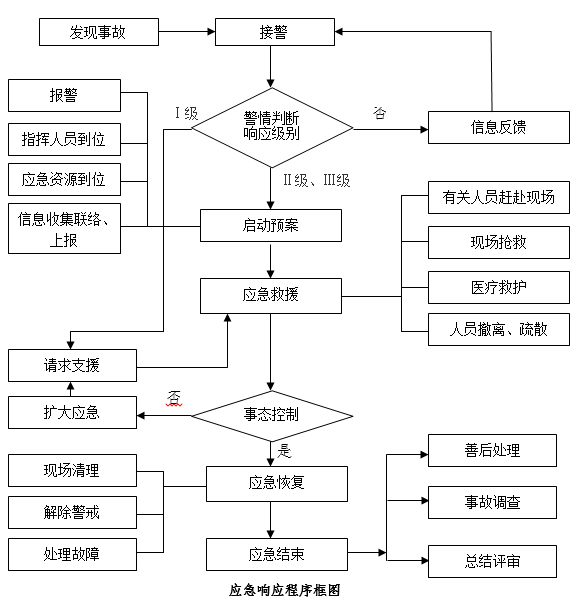 5.2.1应急指挥机构启动应急指挥机构根据应急响应分级进行启动：（1）Ⅰ级应急响应事故发现人或现场人员应立即报告应急办公室，应急办公室在通知各应急救援小组赶赴现场的同时，向公司应急指挥部指挥长、副指挥长报告，由公司应急指挥部指挥长或安排专人报告上级部门，调集社会救援力量组织救援。上级政府部门负责人为现场应急总指挥，公司坚决服从指挥，做好相应支援工作。（2）Ⅱ级应急响应事故发现人或现场人员应立即报告应急办公室，应急办公室在通知各应急救援小组赶赴现场的同时，向公司应急指挥部指挥长、副指挥长报告，由公司应急指挥部调集公司内所有资源，对事故组织救援。公司应急指挥部指挥长为现场应急总指挥，各应急救援小组服从其指挥，并根据总指挥相关命令和本预案相关内容做好应急救援工作。（3）Ⅲ级应急响应发生Ⅲ级应急响应事故时，立即启动相应应急处置方案，事故发现人或现场人员立即报告应急处置小组组长，应急处置小组组长带领应急处置小组成员对现场事故进行救援。应急处置小组组长为应急现场总指挥，应急处置小组成员服从其指挥，结合应急处置方案的相关内容做好应急救援工作。5.2.2应急救援应急预案启动后，应急指挥部组织、指挥、协调各应急救援小组，开展抢险救援、医疗救护、人员疏散、治安警戒、交通管制、工程抢险、安全防护等应急处置工作。各应急救援小组应按照分工，认真履行各自职责。（1）应急避险：各应急救援小组接到命令抵达现场后，应首先保证自身安全，必须做好次生、衍生事故的预测和预防措施。当应急行动危及救援人员安全时，应采取必要的措施确保应急人员安全，必要时先行撤离现场，研究适当的对策后再采取行动。（2）紧急疏散：根据事故性质和影响范围，现场总指挥应决定应急状态下人员疏散、转移和安置的方式、范围、路线、程序，采取可靠的防护措施。警戒疏散组组织实施，通过广播告知所有人员避险措施和疏散逃离路线并做好情绪安抚工作；疏散完毕后负责清点人数，确保所有人员撤离危险地点。周边单位或居民，实施疏散、转移和治安工作由现场总指挥安排人员通知。（3）抢险救灾：抢险救援组应配齐所需工具及备用器材迅速赶至现场，根据现场总指挥制定的救援方案进行事故的现场抢险、抢修或消除事故隐患，防止事故进一步扩大。同时搜寻遇险和被困人员，将其移至安全区域。（4）现场警戒：疏散警戒组应迅速赶至现场，根据现场总指挥的指示，明确警戒区域，设置易于辨识的警戒标志，严格控制非抢险人员和车辆进入，并在整个处置过程中实施动态管理。（5）后勤保障：后勤保障组应按照现场总指挥的指令，迅速调派车辆和救援物资，保障通信联络、供电控制、水源保障和应急救援物资的供应，将救援物资以最快的速度送达事故救援现场。（6）医疗救护：如果事故中有人员受伤，后勤保障组的医疗人员根据实际情况采取包扎、心肺复苏等简单的医疗救助措施，尽最大努力减少伤亡。伤势较轻的，利用运输工具将受伤人员送往附近医院救治；如伤势较为严重，立即拨打120急救电话，请求医疗支援。（7）救援人员安全防护：现场应急救援人员应根据需要携带相应的专业防护装备，采取安全防护措施，严格执行应急救援人员进入和离开事故现场的相关规定。需要非专业救护人员参与时，应当对其说明必要的安全防护知识。5.2.3扩大应急当事故性质、范围、影响区域、遇险人数、脱险人数发生变化时，应急响应过程中出现因措施不当、情况判断不准而造成事故扩大，乃至发生二次事故的情况，需执行扩大响应程序。Ⅱ级、Ⅲ级应急响应的现场总指挥接警后要不断从各方面继续收集事故信息，判断事故灾情的变化，当发生事态无法有效控制时，立即向上一级应急总指挥请求扩大响应。5.3 处置措施5.3.1 火灾事故应急处置措施（1）发生火灾后，第一发现人员立即拨打24小时应急电话，或直接通知应急办公室，接警人员立即拨打119火警电话，并通知应急指挥部和各应急救援小组立即赶赴现场。（2）救援人员赶赴现场后，确定燃烧物质，分析火灾发展趋势，同时侦查火情，确定有无人员被困。（3）火灾岗位人员负责切断电源、迅速组织抢险救援组成员扑灭火灾，利用现场灭火器、消防栓、消防车等一切可以利用的灭火工具，争取将火势控制住。有条件的情况下，抢险救援组搬离火场附近的可燃物，避免火灾区域扩大。（4）救火人员进入火场一定要佩带空气呼吸器或防毒面具，危化品等爆炸现场还应穿好防护服防止灼烫，电气火灾要佩带好绝缘装备。（5）抢险救援组持续对火灾现场进行搜救，将所有被困和受伤人员转移出火场。（6）后勤保障组成员负责将其他部位的灭火器调集至现场，开启消防池供水阀，启动消防水泵并保证消防水的供给压力，以及其他应急物资的供应。（7）抢险救援组对被救出的伤员进行医疗救护，同时拨打120救助电话，并派专人至明显路口迎接救护车。救护车到达前视情况进行初步救治：①被救人员衣服着火时，可就地翻滚，用水或毯子、被褥等物覆盖措施灭火。伤处的衣、裤、袜应剪开脱去，不可硬行撕拉，伤处用消毒纱布或干净棉布覆盖，并立即送往医院救治。②对烧伤面积较大的伤员要注意呼吸，心跳的变化，必要时进行心脏复苏。③如果发生骨折，用双手稳定及承托受伤部位，限制骨折处活动，并设置软垫，用绷带、夹板或替代品妥善固定伤肢。④遇有创伤性出血的伤员，应迅速包扎止血，使伤员保持在头低脚高的卧位，并注意保暖。⑤搬运伤员时，以不压迫伤面和不引起呼吸困难为原则。（9）疏散警戒组立即疏散周围人员和车辆，划定警戒区域，实行交通管制，严禁无关人员进入。（10）如果需专业消防队伍支援，服从消防指挥员的组织指挥。相关人员应该主动向消防队伍汇报火场情况，积极协助消防队伍的救援工作。（11）火灾扑灭后，要对事故现场进行复查，确认无遗留火种和造成二次事故的可能后，清点人数，回归各自岗位。5.3.2 机械伤害事故应急处置措施（1）受伤者立即关闭运转机械或拍下急停按钮。如果无法触及，迅速呼喊附近岗位人员前来救助。（2）发生机械伤害事故后，第一发现人员立即拨打24小时应急电话，或直接通知应急办公室，接警人员通知应急指挥部和各应急救援小组立即赶赴现场。（3）救援人员赶赴现场后，迅速确定事故发生的准确位置、可能波及的范围、设备损坏的程度、人员伤亡等情况。确定自身安全的情况下对伤者进行救护。（4）观察伤者的受伤情况、部位、伤害性质，如果伤者已脱离伤源，抢险救援组将伤者移至安全区域，如果未脱离伤源，采取相应的措施将伤者脱离机械。（5）如果条件不允许，及时电话求助公司维检人员，使用适当工具切割、拆除机械设备。切割拆除作业时应注意对伤者的保护。（6）后勤保障组及时将相应救援器材和个人防护器具运送至现场，保障现场救援。（7）抢险救援组立即对伤者进行初步医疗救治，同时拨打120急救电话，并派专人至明显路口迎接救护车。救护车到达前视情况进行初步救治：①出现颅脑损伤，必须维持呼吸道通畅。昏迷者应平卧，面部转向一侧，以防舌根下坠或分泌物、呕吐物吸入，发生喉阻塞。②发现脊椎受伤者，创伤处用消毒的纱布或清洁布等覆盖伤口，用绷带或布条包扎后。将伤者平卧放在帆布担架或硬板上，以免受伤的脊椎移位、断裂造成截瘫，招致死亡。③发生断手、断指等严重情况时，对伤者伤口要进行包扎止血、止痛，严禁将断指浸入酒精等消毒液中，以防细胞变质。④如果发生骨折，用双手稳定及承托受伤部位，限制骨折处活动，并设置软垫，用绷带、夹板或替代品妥善固定伤肢。⑤遇有创伤性出血的伤员，应迅速包扎止血，使伤员保持在头低脚高的卧位，并注意保暖。⑥受伤人员出现呼吸、心跳停止症状后，必须立即进行人工心肺复苏。⑦如有不明情况的伤势，不应盲目施救，以防伤势扩大。（8）疏散警戒组对事故现场进行警戒，防止无关人员进入。（9）应急救援结束后，要对事故现场进行复查，确认无造成二次事故的可能后，所有救援人员集合，清点人数，回归各自岗位。5.3.3 触电事故应急处置措施（1）发生触电事故后，现场知情人应立即向四周呼救，并采取紧急措施以防止事故进一步扩大。（2）抢救触电事故最主要的是使触电者立即脱离电源。低压触电可采取下列方法：①立即拉掉开关、拔除插销，切断电源；②如电源开关距离较远，用有绝缘把的钳子或用木柄的斧子断开电源线；③用木板等绝缘物插入触电者身下，以隔断流经人体的电流；④用干燥的衣服、手套、绳索、木板等绝缘物作为工具，拉开触电者及挑开电线使触电者脱离电源。高压触电可采取下列方法：①立即通知有关部门停电；②戴上绝缘手套，穿上绝缘鞋用相应电压等级的绝缘工具拉开开关；③抛掷一端可靠接地的裸金属线使线路接地，迫使保护装置动作，断开电源。（3）疏散警戒组封闭事故现场，划出警戒线，设立明显标志，禁止无关人员进入。并且要做好上一级配电的警戒，事故彻底处理完毕前禁止送电。（4）抢险救援组对触电者实施救护，同时拨打120急救电话，并派专人至明显路口迎接救护车。救护车到达前视情况进行初步救治：①触电者未失去知觉的救护措施：应让触电者在比较干燥、通风暖和的地方静卧休息，并派人严密观察，同时请医生前来或送往医院诊治。②触电者已失去知觉但尚有心跳和呼吸的抢救措施：应使其舒适地平卧着，解开衣服以利呼吸，四周不要围人，保持空气流通，寒冷天气应注意保暖，同时立即请医生前来或送住医院救治。若发现触电者呼吸困难或心跳失常，应立即施行心肺复苏。③对“假死”者的急救措施：当判定触电者呼吸和心跳停止时，应立即按心肺复苏法就地抢救。（5）应急救援结束后，要对事故现场进行复查，确认无造成二次事故的可能后，所有救援人员集合，清点人数，回归各自岗位。（6）事后由专业电工对事故设备或区域严格检查，处理电气故障，及时恢复电力供应。5.3.4 起重伤害事故应急处置措施（1）发现有人受伤后，必须立即停止起重作业，向周围人员呼救，同时通知应急指挥部，以及拨打“120”等社会急救电话。报警时，应注意说明受伤者的受伤部位和受伤情况，发生时间的区域或场所，以便让、救护人员事先做好急救的准备。（2）现场负责人在组织进行应急抢救的同时，应立即向上级报告情况，启动应急预案和现场处置方案，最大限度的减少人员伤害和财产损失。（3）由现场医护人员进行现场包扎、止血等措施，防止受伤人员流血过多造成死亡事故发生。创伤出血者迅速包扎止血，送往医院救治。（4）发生断手、断指等严重情况时，对伤者伤口要进行包扎止血、止痛、进行半握拳状的功能固定。对断手、断指应用消毒或清洁敷料包好，忌将断指浸入酒精等消毒液中，以防细胞变质。将包好的断手、断指放在无泄漏的塑料袋内，扎紧袋口，在袋周围放置冰块，或用冰棍代替，速随伤者送医院抢救。（5）受伤人员出现肢体骨折时，应尽量保持受伤的体位，由现场医务人员对伤肢进行固定，并在其指导下采用正确的方式进行抬运，防止因救助方法不当导致伤情进一步加重。（6）受伤人员出现呼吸、心跳停止症状后，必须立即进行心脏按摩或人工呼吸。（7）疏散警戒组对事故现场进行警戒，防止无关人员进入。并对需要撤离岗位的区域进行确认，确保所有人员撤离可能导致灼烫的区域。（8）后勤保障组负责将治疗所需要的应急药品以及现场佩戴的个人防护用品迅速运送至现场。（9）应急救援结束后，要对事故现场进行复查，确认无造成二次事故的可能后，所有救援人员集合，清点人数，回归各自岗位。5.3.5 物体打击事故应急处置措施（1）当现场人员发现有物体坠落或飞出可能时，应立即远离危险区域，并报告应急办公室，采取措施消除隐患，如不能处理，需将人员设备撤离至安全地带，并设置警戒线及警戒标志。（2）如果物体打击事故已经发生，第一发现人立即拨打24小时应急电话，或直接通知应急办公室，接警人拨打120急救电话，同时通知应急指挥部和各应急救援小组立即赶赴现场。（3）抢险救援组对受伤人员上方坠落处的物体或飞出部件的源点进行排查维护，防止坠物继续掉落或飞出对人员造成二次伤害。如果是电机等运转设备，应立即停机。（4）抢险救援组在确认不会再次发生同类事故的前提下，立即组织人员进行抢救受伤人员。（5）观察询问伤者受伤情况，如果条件允许，抢险救援组将伤者移至安全区域，如果伤势较重，切勿随意移动，等待专业救治。（6）伤者移至安全区域后，抢险救援组立即对伤者进行初步医疗救治，并派专人至明显路口迎接救护车。救护车到达前视情况进行初步救治：①出现颅脑损伤，必须维持呼吸道通畅。昏迷者应平卧，面部转向一侧，以防舌根下坠或分泌物、呕吐物吸入，发生喉阻塞。②发现脊椎受伤者，创伤处用消毒的纱布或清洁布等覆盖伤口，用绷带或布条包扎后。将伤者平卧放在帆布担架或硬板上，以免受伤的脊椎移位、断裂造成截瘫，招致死亡。③发生断手、断指等严重情况时，对伤者伤口要进行包扎止血、止痛，严禁将断指浸入酒精等消毒液中，以防细胞变质。④如果发生骨折，用双手稳定及承托受伤部位，限制骨折处活动，并设置软垫，用绷带、夹板或替代品妥善固定伤肢。⑤遇有创伤性出血的伤员，应迅速包扎止血，使伤员保持在头低脚高的卧位，并注意保暖。⑥受伤人员出现呼吸、心跳停止症状后，应立即进行人工心肺复苏，但胸腔及内脏受损的情况下不应进行心肺复苏，防止伤情扩大直接导致死亡。（6）后勤保障组及时将相应救援器材和个人防护器具运送至现场，保障现场救援。（7）疏散警戒组负责对事故现场进行警戒，防止无关人员进入。（8）应急救援结束后，要对事故现场进行复查，确认无造成二次事故的可能后，所有救援人员集合，清点人数，回归各自岗位。5.3.6 高处坠落事故应急处置措施（1）高处坠落事故发生后，现场人员立即大声呼喊通知其他附近人员进行抢救，同时立即拨打24小时应急电话，或直接通知应急办公室，接警人通知应急指挥部和各应急救援小组立即赶赴现场。（2）抢险救援组对坠落人员上方坠落处的物体进行排查维护，防止坠物继续掉落对人员造成二次伤害。（3）观察询问伤者受伤情况，如果条件允许，抢险救援组将伤者移至安全区域，如果伤势较重，切勿随意移动，等待专业救治。（4）伤者移至安全区域后，抢险救援组立即对伤者进行初步医疗救治，同时拨打120急救电话，详细说明受伤部位、严重程度、联系电话，并派专人至明显路口迎接救护车。①出现颅脑损伤，必须维持呼吸道通畅。昏迷者应平卧，面部转向一侧，以防舌根下坠或分泌物、呕吐物吸入，发生喉阻塞。②发现脊椎受伤者，创伤处用消毒的纱布或清洁布等覆盖伤口，用绷带或布条包扎后。将伤者平卧放在帆布担架或硬板上，以免受伤的脊椎移位、断裂造成截瘫，招致死亡。③如果发生骨折，用双手稳定及承托受伤部位，限制骨折处活动，并设置软垫，用绷带、夹板或替代品妥善固定伤肢。④遇有创伤性出血的伤员，应迅速包扎止血，使伤员保持在头低脚高的卧位，并注意保暖。⑤如发生穿透伤及内伤，腹腔脏器脱出，可用干毛巾、软布料加以保护，及时去除伤员身上的工具和硬物，禁止将穿透物拔除。⑥受伤人员出现呼吸、心跳停止症状后，应立即进行人工心肺复苏，但胸腔及内脏受损的情况下不应进行心肺复苏，防止伤情扩大直接导致死亡。（5）后勤保障组负责将医疗药品等应急物资迅速运送至现场。（6）警戒疏散组对事故现场进行警戒，划定危险区域，设置警戒线，严禁无关人员进入。（7）应急救援结束后，要对事故现场进行复查，确认无造成二次事故的可能后，所有救援人员集合，清点人数，回归各自岗位。5.3.7 有限空间事故应急处置措施（1）当有限空间内有1人昏迷或窒息，伤势严重，监护人必须戴上防毒面罩或正压式呼吸器后，方可进入容器救人，其他人员负责在外接应；（2）监护人下到出事地点，伤员伤势重无法站立时，可用安全绳直接往上拉，监护人可一边托着伤者，一边指挥上面的人拉的快慢，同时保护伤者不被刮碰梯子、器壁，同时也要保护好自己的安全。（3）其他人员在拉绳子的过程中，要使重心尽量往竖井中心移，用力要均匀，与下面的人员配合好，一定要注意不能碰伤伤员。（4）受伤者被救出安全区域后，才能解下防护装备，让伤者平躺下，应迅速将中毒窒息者移到空气新鲜流通的地方，松开领口和紧身衣服及妨碍呼吸的一切物品，让其头部侧偏，以保持呼吸畅通。（5）救护人员对伤者立即进行人工呼吸和胸外按压，并用担架送上救护车前往医院治疗。5.3.9 灼烫事故应急处置措施（1）发生灼、烫伤事故后，应本着员工和救援人员的生命优先，保护环境优先，控制事故防止蔓延优先的原则，根据不同程度、不同类型灼烫伤、烧伤，现场及时给予正确处理；（2）搬运受伤人员、创面处理动作要轻，用药要准，对严重灼烫伤，应注意伤者的血压、脉搏、呼吸神志变化，及时防治休克。同时抓紧时间将伤者尽早送往医院治疗；（3）应采用各种有效的措施使伤员尽快脱离现场，尽量缩短灼烫时间；　　（4）四肢灼伤时，先用清洁冷水冲洗，然后用清洁布片、消毒纱布覆盖并送往医院；5.4 应急结束符合应急结束条件的，经事故现场应急总指挥批准后，现场应急结束。由政府负责应急指挥工作的，按照政府相关预案执行应急结束工作。现场应急总指挥明确发布应急救援工作组撤离指令后，各工作组方可撤离。5.4.1应急结束条件（1）事故现场得以控制，环境处置符合国家及地方政府的有关标准；（2）危害已经消除，对周边地区构成的威胁已经得到排除； （3）现场抢险救灾活动已经结束，包括搜救、故障处理、次生衍生事故隐患排除等；（4）被紧急疏散的人员已经得到良好的安置或已经安全返回原地。 5.4.2应急结束要求应急结束后，应做好以下几项工作： （1）查清伤亡人数及具体情况、事故造成的损失、应急救援情况等及时上报睢县应急管理局。 （2）配合事故调查处理小组展开调查，积极提供相关资料和情况。（3）由应急办公室起草事故应急救援工作总结报告，应急指挥部组织应急预案的评审改进工作。6．信息公开6.1信息通报责任人事故发生后，现场对外新闻发言人由应急指挥部指挥长担任。6.2信息通报原则在新闻发布过程中，应遵循“实事求是、客观公正、内容详实、及时准确”的原则。6.3信息通报程序与外界新闻舆论、社会公众的信息沟通，由应急指挥部指挥长根据救援进展情况、伤亡人数、财产损失、施救难度等一系列情况，获得证实后向睢县政府应急办、应急管理局等上级部门公布，在与上级部门沟通并经批准后对新闻媒体、社会公众公布抢险救援的相关情况。7. 后期处置7.1污染物处理未经指挥部总指挥允许，事故现场不得清理。因抢险救护必须移动现场物件时，要做好标记，移动前妥善保留影像资料。事故抢救抢险结束后，应急办公室组织抢险救援小组对现场进行清洗、消毒，对污染物进行收集、处置。7.2生产秩序恢复公司事故应急救援工作结束后，要及时召开生产调度会，向全公司通报事故情况。应急办公室要充分利用广播、板报、会议等形式，正确引导舆论，消除事故带来的消极影响。同时要密切关注媒体及网络，及时将社会舆论情况向公司汇报。在事故原因调查准确、采取了得当的措施后，公司应立即组织维修人员对受事故影响的设备、设施进行修理或更换，以恢复正常的生产秩序。7.3医疗救治抢险救援组根据事故中受伤人员的受伤类型和受伤程度不同，选择专业或相应医院对在事故中受伤人员妥善安排救治；对员工进行心理咨询，以消除恐慌心理。7.4人员安置善后处理组妥善做好伤亡人员和家属、转移人员的安置工作，确保必要医疗条件。7.5善后赔偿公司善后处理组根据事故造成人员伤亡、环境污染、周边社区生产生活影响，积极主动与伤亡人员及其家属、受影响区域的人员进行沟通和协商，及时救助，在政府有关部门的协调下，依据国家有关规定进行赔偿。7.6应急救援评估公司应急指挥部应根据事故应急救援工作总结报告，对本次救援工作进行评估，明确救援工作中的不足及改进项，制定出改进方案并及时进行培训和执行。8. 保障措施8.1通信与信息保障（1）各单位值班人员保持通讯联系，保证24小时畅通。（2）依托和充分利用公用通信、信息网，逐步建设突发生产安全应急处置专用通信与信息网络。加强对重要通信设施、传输线路和技术装备的日常管理和保养维护，建立备份和应急保障措施。（3）建立健全突发生产安全事故快速应急信息系统，主要包括应急指挥机制、专业应急队伍、应急装备器材、物资、专家库等信息。（4）建立危险源信息和监控系统，保证应急预警、报警、警报、指挥等活动的信息交流快速、顺畅、准确，做到信息资源共享。必要时，可紧急调用或征集其他部门和社会通讯设施，确保信息畅通。8.2 应急队伍保障公司应急队伍是公司生产安全事故应急救援的骨干力量，其任务主要是担负本公司各类安全事故的救援及处置。应急队伍应包括抢险救援组、抢险救援组、后勤保障组、警戒疏散组、善后处理组等人员。应急办公室根据人员的实际变动情况，适时调整应急救援小组成员，核对联系方式，保障应急救援队伍联系方式的有效性。应急队伍各小组接到应急指挥部命令后必须能够迅速集结，携带工具，在指定的时间内必须到达事故抢险现场。公司应组织建立一支兼职应急救援队伍，在抢险救援组成员的基础上补充扩大。在日常工作中要安排训练计划，并按计划实施，每次训练由应急办公室进行组织和训练效果评估。训练内容应包括体能训练、应急器材使用、疏散逃生等内容。通过不断训练提高公司应急救援能力，在应急队伍上为公司提供应急保障。8.3 物资装备保障依据本预案处置的要求，建立健全本公司应急物资储备为主和社会救援物资为辅的应急物资供应保障体系，完善应急物资储备的区域联动机制，做到应急物资资源共享、动态管理。在应急状态下，由公司应急指挥部统一调配使用。平时要专人维护、保管、检验，确保器材始终处于完好状态，保证可靠使用。应急物资储备见附件2。8.4其他保障8.4.1经费保障财务部门按照规定提取安全费用，专门用于改进和完善公司应急救援体系的建设、监控设备定期检测、应急救援物资采购、应急救援人员培训、应急救援演练等；安全费用专款专用，公司应急指挥部对安全费用的提取、支出、节余进行监督审核，财务部门应保障公司在应急状态时应急经费的及时到位。8.4.2交通运输保障后勤保障组要定期检查、维修、保养车辆，保证接到公司应急办公室命令后及时将抢险救灾物资、人员运送到事故现场。小车司机也应经常对自己的车辆进行维护，保证发生事故后能将指挥部成员及时送达事故现场。8.4.3治安保障疏散警戒组配合公安部门负责应急救援活动现场的治安保卫工作，疏散无关人员，禁止其靠近现场制造混乱。8.4.4技术保障搭建公司应急信息系统网络平台和应急指挥平台，动态掌握应急保障信息，并建立决策专家咨询制度。8.4.5医疗保障睢县中医院距公司公司三水厂1.3公里，6分钟路程，距四水厂（东关农科所附近）4.2公里，约12分钟路程，睢县新中医院距二水厂1.4公里，4分钟路程，在应急响应时，抢险救援组联系县中医院或县中医院新院区提供医疗救护支持，能保证及时救护伤员。8.4.6后勤保障后勤保障由后勤保障组负责统一协调，主要是解决抢险人员的休息、生活问题。9. 应急预案管理9.1应急预案培训9.1.1培训计划根据国家和地方政府的文件和主要安全会议要求，结合本公司实际，在每年年初制定全年的应急预案培训计划。9.1.2培训内容为确保快速、有序和有效的应急救援能力，所有公司应急救援体系成员应认真学习本预案内容，明确在救援现场所担负的责任；对周边群众应告知危险物质的危害及避险方法。（1）如何识别危险；（2）如何紧急警报；（3）事故现场处置方法；（4）各种应急器材使用方法及事故预防、避险、避灾、自救、互救的常识；（5）防护用品佩戴和使用；（6）如何安全疏散人群等。应急救援培训记录表详见附件3。9.2 应急预案演练9.2.1演练形式9.2.2演练范围综合应急预案由公司内所有人员参加，整个公司范围内的大规模演练。现场处置方案由岗位所有人员参加，岗位范围内的小规模演练。如果应急预案涉及到周边单位和居民，要做好宣传教育和告知等工作。9.2.3演练频次（1）综合应急预案每年组织一次演练，具体时间原则上在当年3月份培训计划实施后开展。（2）专项应急预案每年组织一次演练,具体时间原则上在当年9月份培训计划实施后开展。（3）现场处置方案每半年组织一次演练，具体时间原则上在当年6月份、12月份培训计划实施后开展。9.2.4演练内容重点演练信息传达、指挥调度、处置措施的实施、故障点排查处理、人员救治、警戒疏散以及应急救援中的重要注意事项等内容。一方面，通过演练，使有关人员真正了解和掌握应急预案，在事故发生时才能按照预案规定的程序和步骤有条不紊地作出应急响应；另一方面，可以通过演练来验证应急预案的有效性，将其中存在的问题暴露出来以便加以修正。9.2.5演练评估综合应急预案和专项应急预案的演练由公司应急指挥部负责评估，现场处置方案由应急处置小组组长负责评估。通过演练，评估检验以下效果：人员配置的合理性、充分性，参与人员的反应能力与处理能力，应急预案的操作性，应急设备的充分性、可用性与有效性，应急预案的组织协调性，外部响应的及时性，应急预案的经济性及有效性。9.2.6演练总结演练完成后，原则上由现场演练组织人员完成演练的总结报告。总结应该包括以下内容：演练的准备情况、演练的组织情况、人员的配置情况、组织机构的建立情况、演练过程、器材使用情况、演练达到的效果及存在的不足等。应急救援演练记录详见附件3，应急救援演练效果评估详见附件3。9.3应急预案修订公司应急指挥部应组织相关人员每3年对应急预案进行评审、更新，以保持预案的有效性。修订后的预案应重新上报睢县应急管理局备案，并组织公司内部的发布和学习。　   出现下列情况时，应对应急预案进行及时的修订：（1）依据的法律、法规、规章、标准及上位预案中的有关规定发生重大变化的；（2）应急指挥机构及其职责发生调整的；（3）面临的事故风险发生重大变化的；　（4）重要应急资源发生重大变化的；（5）预案中的其他重要信息发生变化的；　　（6）在应急演练和事故应急救援中发现问题需要修订的；（7）编制单位认为应当修订的其他情况。9.4应急预案备案本预案由公司组织专家评审合格，并经总经理批准后，报送睢县应急管理局备案。9.5应急预案实施本应急预案由睢县自来水公司应急办负责编制与解释，本预案自批准发布之日实施。火灾事故专项应急预案1. 事故风险分析1.1 事故发生的可能性从火灾产生形式上，本公司存在以下几种可能：1）电气火灾（1）变压器火灾：①绕组绝缘损毁产生短路(如老化、变质、绝缘强度降低、铁磁物质进入变压器、制造质量不良等)。②变压器主绝缘击穿(如操作不当引起过电压，变压器内部发生闪络，密封不良，雨水漏入变压器等)。③分接开关和绕组连接处接触不良，产生高温。④磁路发生故障，铁芯故障，产生涡流、环流发热，引起变压器故障等。⑤小动物或金属导线、照明线、锡铂和其他杂物造成变压器短路也引起变压器起火。（2）电气线路及用电设备火灾：如果用电设备、电气线路超负荷运行、绝缘老化、短路、接触不良，无接地、过载、漏电保护或其保护装置失灵，均有可能导致线路自燃，或因产生电火花、电弧而引燃可燃、易燃物品，从而发生电气火灾事故；照明线路或发热电气设备与可燃物距离过近，因长时间照射高温发生火灾事故；防雷、防静电设施不符合要求，或维修不够，遭雷击或因静电火花时可能引发火灾事故。2）其它火灾公司三个水厂蓄水池场地存在大量杂草，生长茂盛，秋冬季干枯后，极易燃烧，遇明火极易发生火灾。1.2 事故严重程度及影响范围1）严重程度（1）火灾如果不能及时发现和消除，大部分会迅速蔓延，封堵逃生路线使人受困于火场。人吸入过多火场中高温空气会损伤呼吸道，甚者致死。持续高温会使人出现虚脱现象，丧失逃生能力，严重者烘烤致死。（2）火场可燃物的燃烧，会大量消耗氧气，使现场氧含量降低，同时会释放处大量有毒烟气，导致中毒和窒息事故，造成人员死亡。（3）火灾发生会对其他设备设施、原材料、成品带来损害，势必造成巨大的经济损失。2）影响范围（1）电气火灾发生后，如果防火封堵不到位，且火灾未能及时发现，火势会沿电缆电线敷设方向蔓延，引发相邻车间及区域的火灾。（2）公司蓄水池场地杂草发生火灾后，短时间内就会漫延至整个蓄水水池，进而引发办公场所火灾。（3）如果火灾未在初期扑灭，并且没有得到有效控制，火势和烟气会对周边企业和村庄产生影响。2.适用范围2.1专项应急预案适用范围本公司生产过程中，由于电气线路老化、绝缘破坏、过负荷、短路等原因可引发电气火灾。本专项预案适用于本公司内部电气、固体可燃物等发生的火灾事故。2.2与综合应急预案的关系本专项应急预案是针对具体电气火灾或固体可燃物引发火灾时的应急救援，是有针对性的专项应急预案，是综合应急预案的组成部分。在启动本专项应急预案的同时也应上报公司应急指挥部。如果事故扩大、专项应急预案无法应对时，应及时启动综合应急预案进行处置。3. 应急组织机构及职责见综合应急预案：3.应急组织机构与职责4. 处置程序（1）事故（险情）报告工厂工作人员发现事故征兆或事故发生后，应迅速报告。报告内容应说明事故地点、伤亡人数、原因、性质、危害程度其他相关情况。应急办公室接报后，立即报告应急总指挥和副总指挥；有人员伤亡的立即拨打120急救电话；根据总指挥命令，通知相关的应急小组赶赴现场救援。（2）应急启动1）应急指挥长接事故报告后立即发布命令启动执行本应急预案。2）公司应急指挥中心接报后，应根据事故（险情）情况，决定启动应急预案的级别,如事故后果较轻，未发生伤亡事故，不会发生严重的二次事故，则立即启动车间级响应级别，并立即奔赴现场指挥抢救，根据事故情况决定是否调动各救援小组。    各救援小组根据自己的职责范围，立即进行救援行动。5.处置措施5.1应急处置指导原则（1）“以人为本，安全第一”的原则。应急救援过程中，把保障企业员工的生命和身体健康、最大程度地预防和减少生产安全事故造成的人员伤亡作为首要任务。（2）“统一领导，分级负责”的原则。在总指挥的领导下，各应急工作小组按照各自职责和权限，负责相应应急处置工作。（3）“相互协调、快速反应”的原则。各应急小组应密切协作、相互配合，保证生产安全事故的信息及时报告、准确传递、快速处置，第一时间启动应急预案，尽可能的减少事故带来的损失。5.2应急处置措施（1）发生电气火灾时，首先迅速切断电源（拉下电闸、拨岀电源 插头等），以免事态扩大，如果带负荷切断电源时应戴绝缘手套，使 用有绝缘柄的工具。当火场离开关较远时需剪断电线时，火线和零线 应分开错位剪断，以免在钳口处造成短路，并防止电源线掉在地上造 成短路使人员触电。（2）当电源线不能及时切断时，应及时通知变电站从供电始端拉闸，同时使用现场配置的灭火器进行灭火，灭火人员要注意人体的各部位与带电体保持一定充分的安全距离。（3）扑灭电气火灾时要用绝缘性能好的灭火剂如干粉灭火器，二氧化碳灭火器或干燥砂子，严禁使用导电灭火剂（如、水、泡沫灭火 器等）扑救。（4）发生的电气初起火灾时，应先用合适的灭火器进行扑救，情况严重立即打“ 119”报警。报警内容应包括：事故单位、事故发生的时间、地点、火灾的类型，有无人员伤亡以及报警人姓名及联系电话。5.3 注意事项救援过程中其他需要注意的事项：①应急指挥部接警后迅速赶往现场，批示现场指挥部位置只能设在着火点上风向，且火灾不能波及到的地方。②在应急指挥部人员到达现场之前，现场级别最高人员指导班组进行临时应急处置和准备工作。③参加火灾事故应急救援行动，应急救援人员必须佩戴和使用符合要求的防护用品，严禁救援人员在没有采取防护措施的情况下盲目施救。④总指挥应对现场处置能力情况进行确认，并保各救援工作小组成员安全的前提下开展应急救援。⑤扑灭火灾要选择正确的灭火器，油类火灾不应使用水类灭火器。⑥扑救电气火灾时注意切断电源，穿戴好绝缘防护用品。有限空间作业事故专项应急预案1. 事故风险分析本公司主要的有限空间作业调节池、澄清池等沟池清理作业。有限空间作业安全防护措施落实不到位，有造成中毒和窒息事故的可能。2.适用范围本专项预案适用于本公司所有有限空间作业发生的中毒和窒息事故。3 与综合应急预案的关系本专项应急预案是针对有限空间作业发生的中毒和窒息事故的应急救援和处置，是有针对性的专项应急预案，是综合应急预案的组成部分。在启动本专项应急预案的同时也应上报公司应急指挥部。如果事故扩大、专项应急预案无法应对时，应及时启动综合应急预案进行处置。4. 应急组织机构及职责见综合应急预案：3.应急组织机构及职责5. 处置程序（1）事故（险情）报告工厂工作人员发现事故征兆或事故发生后，应迅速报告。报告内容应说明事故地点、伤亡人数、原因、性质、危害程度其他相关情况。应急办公室接报后，立即报告应急总指挥和副总指挥；有人员伤亡的立即拨打120急救电话；根据总指挥命令，通知相关的应急小组赶赴现场救援。（2）应急启动1）应急指挥长接事故报告后立即发布命令启动执行本应急预案。2）公司应急指挥中心接报后，应根据事故（险情）情况，决定启动应急预案的级别,如事故后果较轻，未发生伤亡事故，不会发生严重的二次事故，则立即启动车间级响应级别，并立即奔赴现场指挥抢救，根据事故情况决定是否调动各救援小组。    各救援小组根据自己的职责范围，立即进行救援行动。6.处置措施6.1应急处置指导原则（1）“以人为本，安全第一”的原则。应急救援过程中，把保障企业员工的生命和身体健康、最大程度地预防和减少生产安全事故造成的人员伤亡作为首要任务。（2）“统一领导，分级负责”的原则。在总指挥的领导下，各应急工作小组按照各自职责和权限，负责相应应急处置工作。（3）“相互协调、快速反应”的原则。各应急小组应密切协作、相互配合，保证生产安全事故的信息及时报告、准确传递、快速处置，第一时间启动应急预案，尽可能的减少事故带来的损失。6.2应急处置措施（1）有限空间内作业人员发现中毒和窒息的前兆，应立即自救，选择正确的避灾路线，向空间入口处撤离。（2）如果已经发生中毒和窒息事故，最先发现者应立即拨打24小时应急电话通知应急办公室，应急办公室负责通知应急指挥部立即赶赴现场，并向公司应急指挥部汇报。（3）应急办公室同时拨打120急救电话，说明中毒或窒息的原因，方便医护人员事先准备方便救治，并派专人至明显路口迎接救护车。（4）本预案应急指挥部赶赴现场后，立即组织、指挥、协调各应急工作小组开展应急救援行动。（5）警戒疏散组对事故区域现场实施戒严封锁，对事故区域内的无关人员进行疏散。负责现场治安管理，组织事故现场治安巡逻保护，维护现场治安秩序和交通秩序。（6）如果发生中毒和窒息的有限空间存在上下级管路毒气串入的情况，毒气切断组立即对串入毒气的管道进行切断。（7）抢险救援组将风机等通风设备带到现场，及时接通通风设备电源，对有限空间内进行通风，稀释有毒气体并提高氧含量。（8）抢险救援组在指挥部指挥下迅速对受困人员进行抢救。如果是竖形空间，用安全带系好被抢救者两腿根部及上体妥善提升使患者脱离危险区域，避免影响其呼吸或触及受伤部位。如果是平坦空间，用担架或正确的抬人方式将伤者抬出。救出的伤者应转移至上风向通风处，松开衣服。同时对空间内有毒气体浓度或氧含量浓度进行检测，汇报指挥部作为应急参考信息。（9）后勤保障组成员负责将其他部位的应急物质调集至现场，为应急救援人员提供物资保障。（10）抢险救援组对伤者进行初步医疗救治。当伤者呼吸停止时，施行人工呼吸；心脏停止跳动时，施行胸外按压，促使自动恢复呼吸。（11）救援过程中其他需要注意的事项：①有限空间中毒和窒息事故发生后，切忌因着急而盲目施救，第一发现者应立即汇报请求支援，并将救援防护器材协调至现场。 ②在应急指挥部人员到达现场之前，现场级别最高人员指导班组进行临时应急处置和准备工作。③参加有限空间作业事故应急救援行动，应急救援人员必须佩戴和使用符合要求的空气呼吸器等防护用品，严禁救援人员在没有采取防护措施的情况下盲目施救，救援过程中严禁摘下空气呼吸器。如果涉及竖直管道、高处罐位等高处施救，还应系好安全带。④总指挥应对现场处置能力情况进行确认，并保各救援工作小组成员安全的前提下开展应急救援。⑤应急处置时应跟踪并详细了解造成中毒或窒息的物质及原因，做到对症下药。⑥发生火灾时及时灭火，有触电危险的要切断电源。当有限空间内发生发生火灾时，不能用二氧化碳、四氯化碳等可能引起窒息的灭火器扑救，防止事故扩大。火灾事故现场处置方案1. 事故风险描述1.1事故类型因电气线路老化、短路、过负荷或其它原因引发的电气火灾等。1.2事故发生的区域、地点发生火灾的区域、地点主要为：变配电室、电气线路及其他各类存放可燃易燃物品地点。1.3事故可能发生的时间、造成的危害程度及其影响范围火灾如果不能及时发现和消除，大部分会迅速蔓延。火场的温度随可燃物燃烧时间升高，封堵逃生路线使人受困于火场，燃烧导致周围空气高温，高温空气会损伤呼吸道，情况严重可致命；高温会使人出现虚脱现象，丧失逃生能力，严重者烘烤致死。火场可燃物的燃烧会大量消耗氧气使现场氧含量降低，同时会释放处大量有毒烟气，导致中毒和窒息事故，造成人员伤亡。1.4事故前可能出现的预兆车间存在明火有失去控制的倾向；周围空气温度明显升高；存在烟气异味和材料燃烧的声音。1.5事故可能引发的次生、衍生事故有毒烟气引起的中毒和窒息；长时间燃烧或爆炸导致的坍塌事故；电气火灾处置不当导致的触电等。2. 应急工作职责2.1应急处置组织体系现场处置小组组长：事故部门负责人现场处置小组成员：事故部门员工2.2职责1、组长职责（1）编制分配每个班组每位员工的应急处置职责，并在日常工作中进行定期演练。（2）事故发生时，启动现场处置方案，组织协调组内成员进行应急救援工作。（3）根据事故现场的情况，确保应急资源配备投入到位。（4）如果事故有扩大、发展趋势，超出小组应急处置能力，应立即报告应急办公室，请求上级部门支援，由应急办公室选择启动专项应急预案或综合应急预案。（5）对事故应急处置进行总结，对应急处置方案提出改进意见。（6）将事故情况上报应急办公室，配合事故原因调查。2、成员职责（1）协助组长做好后勤物资供应，做好应急救援准备。（2）根据现场处置小组组长命令，对事故现场进行应急处置，对受伤员工进行紧急救治。（3）对事故点进行隐患排查，并及时消除故障。（4）协助做好灾后恢复生产工作，对发生灾害的设备、区域与进行严格的检查和清理。（5）配合事故原因调查。3. 应急处置3.1事故应急响应程序（1）现场发现火灾，最近岗位人员立即采取火灾初期扑救行动，同时电话通知现场处置小组组长。（2）现场处置小组组长接到通知后立即赶赴事故现场，调集应急处置小组组员，指挥现场应急自救，继续领导组织火灾扑救行动。（3）现场处置小组组长根据现场实际情况，决定是否停止作业疏散人员，如果需要，应立即安排人员有序撤离，并对事故现场进行警戒。（4）如果有人员受伤，现场处置小组组长安排人员进行现场救治，如伤势较重，立即拨打120求助。（5）现场处置小组组长时刻注意火灾发展事态，如果超出控制范围立即扩大应急响应，向应急办公室汇报，并同时拨打119火灾报警电话。（6）如果现场得到有效控制，达到应急结束的条件时，由现场处置小组组长宣布应急结束。3.2现场处置措施（1）当班员工突然发现火情，立即大声向公司内其他人员呼喊示警，同时确定燃烧物质，迅速采取正确的方式，就近提起灭火器扑灭火源。（2）应急处置小组组长赶往现场后，迅速组织其他应急处置小组成员进行支援灭火，同时进行火情侦察，确定有无人员被困。（3）切断电源、可燃物质的输送途径，有条件的情况下，搬离火场附近的可燃物，避免火灾区域扩大。（4）如出现稳定燃烧，用灭火器对准着火点喷射，或逐个点射，可直接用灭火器左右扫射，也可结合使用消防沙、灭火毯覆盖，将火扑灭。（5）通知引导各处人员尽快疏散，应撤离火灾现场的所有无关人员。并对火灾现场进行警戒，防止无关人员进入。（6）如果有伤员应对伤员及时救治，如果受伤严重，应及时拨打急救中心电话（120），送医院救治，并派人接应急救车辆。（7）应急处置结束后，迅速组织人员对设备设施进行检查维修，尽快恢复正常经营。并在事后向应急办公室汇报事故情况。恢复过程注意保留现场证据，为事故分析提供依据。4. 注意事项4.1个人防护方面的注意事项参加火灾事故应急救援行动，应急救援人员必须佩戴和使用符合要求的防护用品，严禁救援人员在没有采取防护措施的情况下盲目施救。应注意以下事项：（1）如果狭小范围内的初期火灾，造成了一定的烟气聚集，应佩戴好空气呼吸、防毒面具器等辅助呼吸的防护器材。（2）辅助呼吸的防护器材使用前要检查压力是否达标、气瓶气管有无泄漏、防毒面具是否有效等情况，以防使用过程中失效造成次生事故。（3）电气火灾应穿绝缘鞋、戴绝缘手套，所有绝缘防护工具都应做好定期校验工作。（4）个人防护器具在现场应急救援过程中不可随意摘下。4.2现场先期处置方面的注意事项（1）应根据火灾的不同种类，选择合适的抢险救援器材：在扑灭电气火灾时最好选用CO2灭火器，也可选用干粉灭火器，不得使用水、泡沫灭火器进行灭火。（2）应急处置过程应首先确保现场处置人员的安全，不具备救援条件时，切勿盲目施救造成事故扩大。4.3现场自救和互救注意事项（1）员工均应熟悉火灾征兆的识别方法；判断事故地点及性质；学会急救人员的方法；学会使用抢险救援器材以及如何避难自救的措施和方法。（2）初期火灾如还在可控范围内，疏散人员时不必惊慌，要互相帮助，共同逃生，对不熟悉环境的人员要引导疏散，按照应急疏散指示标志有序撤离。（3）如果初期火灾产生了一定的浓烟，在疏散时应注意不能在浓烟弥漫时直立行走，应弯腰或地上爬行，避免呛烟和中毒窒息。4.4其他需要特别警示的事项4.4.1现场处置小组组长应对现场处置能力情况进行确认，并保证现场处置小组成员安全的前提下开展应急救援。应进行确认的事项：（1）参加抢险救援的人员是经过专业培训，掌握相关应急救援知识的人员。（2）如有必要，进入事故现场的救援人员是否佩戴好必要的个体应急救援保护器具。（3）事故现场是否具备应急救援条件，是否存在危及现场应急处置人员安全的情况。（4）在扑救电气火灾时，应急救援人员应穿绝缘鞋、戴绝缘手套，并应在灭火前切断电源。（5）现场处置能力是否可以应对事故现场的状况，是否需要请求支援。4.4.2当火灾事故现场得以控制，导致次生、衍生事故隐患消除后，达到应急结束的标准时，由现场处置小组组长宣布事故应急处置工作结束，结束后应注意的事项：（1）应急处置工作结束后，进入临时应急恢复阶段，全部应急处置人员要到指定地点集合清点人数，并对现场进行清理。（2）注意保护好事故现场，便于调查分析事故原因。所有应急处置人员应积极配合事故调查处理工作。（3）应急处置小组组长将事故分析报告上报公司应急办公室，做好此类事故的排查、总结、预防工作。机械伤害事故现场处置方案1. 事故风险描述1.1事故类型本公司机械伤害从伤害类型上主要分为旋转部位造成的卷入和绞伤、传动及咬合部位造成的卷入和碾伤、往复运动部位造成的夹击和碰撞、锋利部位造成的剪切、钻、割和刺等。1.2事故发生的区域、地点机械伤害事故的发生区域、地点为各种汽车部件的输送系统、装配设备、机械手及各种加注用的机泵等加工机械设备的使用地点。1.3事故可能发生的时间、造成的危害严重程度及其影响范围机械若防护措施不全、员工操作不当时，可能发生机械伤害事故。机械伤害事故会造成机器停止运转，生产暂停；机械伤害会使人员手指绞伤、皮肤裂伤、断肢、骨折，严重的会使身体被卷入轧伤致死，或者部件、工件飞出，打击致伤，甚至会造成死亡。1.4事故前可能出现的预兆设备旋转、往复运动、咬合部位无防护措施；作业人员违规操作；设备故障、误启动等。1.5事故可能引发的次生、衍生事故施救错误或施救时防护措施不到位引发的二次伤害。2. 应急工作职责2.1应急处置组织体系现场处置小组组长：事故部门负责人现场处置小组成员：事故部门员工2.2职责1、组长职责（1）编制分配每个班组每位员工的应急处置职责，并在日常工作中进行定期演练。（2）事故发生时，启动现场处置方案，组织协调组内成员进行应急救援工作。（3）根据事故现场的情况，确保应急资源配备投入到位。（4）如果事故有扩大、发展趋势，超出小组应急处置能力，应立即报告应急办公室，请求上级部门支援，由应急办公室选择启动专项应急预案或综合应急预案。（5）对事故应急处置进行总结，对应急处置方案提出改进意见。（6）将事故情况上报应急办公室，配合事故原因调查。2、成员职责（1）协助组长做好后勤物资供应，做好应急救援准备。（2）根据现场处置小组组长命令，对事故现场进行应急处置，对受伤员工进行紧急救治。（3）对事故点进行隐患排查，并及时消除故障。（4）协助做好灾后恢复生产工作，对发生灾害的设备、区域与进行严格的检查和清理。（5）配合事故原因调查。3. 应急处置3.1事故应急响应程序（1）发现机械伤害事故者，立即施救使伤者脱离事故机械，并电话通知现场处置小组组长。（2）现场处置小组组长接到通知后立即赶赴事故现场，调集应急处置小组组员，指挥现场应急自救，继续领导组织机械伤害事故的抢救。（3）现场处置小组组长根据现场实际情况，决定是否停止作业疏散人员，如果需要，应立即安排人员有序撤离，并对事故现场进行警戒。（4）如果有人员受伤，现场处置小组组长安排人员进行现场救治，如伤势较重，立即拨打120求助。（5）现场处置小组组长时刻注意事故发展事态，如果超出控制范围立即扩大应急响应，向应急办公室汇报。（6）如果现场得到有效控制，达到应急结束的条件时，由现场处置小组组长宣布应急结束。3.2现场处置措施（1）受伤者第一时间拍下急停按钮或切断控制电源，如果无法触及，应立即呼喊周围岗位人员前来救助。（2）施救者对现场受伤情况进行判断，如果条件允许，帮助伤者脱离事故机械或设备；如果条件不允许，及时电话求助公司维检部门，使用适当工具切割、拆除机械设备。（3）封闭事故现场，划出警戒线，设立明显标志，禁止无关人员进入。并且要做好机械或设备相关配电的警戒，事故彻底处理完毕前禁止送电。（4）对伤者实施初步医疗救治，如有不明情况的伤势，不应盲目施救，应尽快拨打120等待专业救治，以防伤势扩大。（5）机械故障彻底排除或安全防护装置修复，并经确认后，方可恢复生产。4. 注意事项4.1个人防护方面的注意事项（1）进行切割拆卸机械作业时，佩戴好防护目镜等个人防护用品。（2）切割拆卸机械时，若涉及到油路油管等其他可能产生火灾的情况，应配备灭火器。（3）现场施救时会触及到设备突出、尖刺等部位，所以应佩戴好防护手套、防护鞋等个人防护用品。4.2现场先期处置方面的注意事项（1）事故处置时，要检查事故设备是否真正断电，不能只关闭按钮。并对停电部位执行挂牌制度，防止意外合闸。（2）应首先确保现场处置人员的安全，不具备救援条件时，切勿盲目施救造成事故扩大。（3）根据事故现场情况及事态发展，确定是否扩大响应，是否请求上级支援。4.3现场自救和互救注意事项（1）如果没有经过专业的培训不要对受伤人员进行人工呼吸。（2）如果事故有可能扩大，应立即把伤员抬离现场到安全的区域。（3）在抢救伤员的同时要保护自己，防止抢救人员受到另外的伤害。 （4）如伤员肢体被卷入设备内，切勿使用机械倒转的方式取出卡住部位。（5）如伤员肢体被卷入设备内，救援需使用救援器材拆除设备时，需考虑对伤员的防护，避免再次伤害。无法拆除时，需尽快联系消防部门进行施救。4.4其他需要特别警示的事项4.4.1现场处置小组组长应对现场处置能力情况进行确认，并保证处置小组成员安全的前提下开展应急救援。应进行确认的事项：（1）参加抢险救援的人员是经过专业培训，掌握相关应急救援知识的人员。（2）如有必要，进入事故现场的救援人员是否佩戴好必要的个体应急救援保护器具。（3）事故现场是否具备应急救援条件，是否存在危及应现场处置人员安全的情况。（4）现场处置能力是否可以应对事故现场的状况，是否需要请求支援。4.4.2当机械伤害事故现场得以控制，导致次生、衍生事故隐患消除后，达到应急结束的标准时，由现场处置小组组长宣布事故救援工作结束，结束后应注意的事项：（1）应急处置工作结束后，进入临时应急恢复阶段，全部应急处置人员要到指定地点集合清点人数，并对现场进行清理。（2）注意保护好事故现场，便于调查分析事故原因。所有应急人员应积极配合事故调查处理工作。（3）应急处置小组组长将事故分析报告上报公司应急办公室，做好此类事故的排查、总结、预防工作。触电事故现场处置方案1. 事故风险描述1.1事故类型电击和电伤。1.2事故发生的区域、地点发生触电事故的区域地点为变配电室、用电设备、临时用电地点及设备等。1.3事故可能发生的时间、造成的危害严重程度及其影响范围电气设备老化期、电气设备出现故障、雷雨天气潮湿环境作业、人员违章操作时容易发生触电事故。电击会使人出现痉挛、呼吸窒息、心室纤维性颤动、心跳骤停甚至死亡；电伤会对人体外部组织或器官造成伤害，如电灼伤、金属溅伤、电烙印；触电事故的发生，有可能造成突然停电或处理故障时的紧急停电，致使公司生产瘫痪，带来经济损失。1.4事故前可能出现的预兆带电体裸露；无漏电保护开关、PE接地；临时用电线路不按规定设置；操作人员无高压电工证私自拆解线路；雷雨天气。1.5事故可能引发的次生、衍生事故盲目施救导致的施救者触电；触电者脱离电源时的高处坠落等。2. 应急工作职责2.1应急处置组织体系现场处置小组组长：事故部门负责人现场处置小组成员：事故部门员工2.2职责1、组长职责（1）编制分配每个班组每位员工的应急处置职责，并在日常工作中进行定期演练。（2）事故发生时，启动现场处置方案，组织协调组内成员进行应急救援工作。（3）根据事故现场的情况，确保应急资源配备投入到位。（4）如果事故有扩大、发展趋势，超出小组应急处置能力，应立即报告应急办公室，请求上级部门支援，由应急办公室选择启动专项应急预案或综合应急预案。（5）对事故应急处置进行总结，对应急处置方案提出改进意见。（6）将事故情况上报应急办公室，配合事故原因调查。2、成员职责（1）根据现场处置小组组长命令，负责事故现场的应急处置工作。（2）协助组长做好后勤物资供应，做好应急救援准备。（3）负责触电现场的警戒疏散和伤员的救治工作。（4）协助做好灾后恢复生产工作，对发生灾害的装置设备、设施进行严格的检查。（5）配合事故原因调查。3. 应急处置3.1事故应急响应程序（1）现场发现有人触电，立即使触电者脱离电源，呼喊附近岗位人员进行施救，同时电话通知现场处置小组组长。（2）现场处置小组组长接到通知后立即赶赴事故现场，调集应急处置小组组员，指挥现场应急自救，继续领导组织触电事故的抢救。（3）现场处置小组组长根据现场实际情况，决定是否停止作业疏散人员，如果需要，应立即安排人员有序撤离。（4）如果有人员受伤，现场处置小组组长安排人员进行现场救治，如伤势较重，立即拨打120求助。（5）现场处置小组组长时刻注意事故发展事态，如果超出控制范围立即扩大应急响应，向应急办公室汇报。（6）如果现场得到有效控制，达到应急结束的条件时，由现场处置小组组长宣布应急结束。3.2现场处置措施（1）发生触电事故后，现场知情人应立即向四周呼救，并采取紧急措施以防止事故进一步扩大。（2）抢救触电事故最主要的是使触电者立即脱离电源。低压触电可采取下列方法：①立即拉掉开关、拔除插销，切断电源；②如电源开关距离较远，用有绝缘把的钳子或用木柄的斧子断开电源线；③用木板等绝缘物插入触电者身下，以隔断流经人体的电流；④用干燥的衣服、手套、绳索、木板等绝缘物作为工具，拉开触电者及挑开电线使触电者脱离电源。高压触电可采取下列方法：①立即通知有关部门停电；②戴上绝缘手套，穿上绝缘鞋用相应电压等级的绝缘工具拉开开关；③抛掷一端可靠接地的裸金属线使线路接地，迫使保护装置动作，断开电源。（3）封闭事故现场，划出警戒线，设立明显标志，禁止无关人员进入。并且要做好上一级配电的警戒，事故彻底处理完毕前禁止送电。（4）对触电者实施救护：①触电者未失去知觉的救护措施：应让触电者在比较干燥、通风暖和的地方静卧休息，并派人严密观察，同时请医生前来或送往医院诊治。②触电者已失去知觉但尚有心跳和呼吸的抢救措施：应使其舒适地平卧着，解开衣服以利呼吸，四周不要围人，保持空气流通，寒冷天气应注意保暖，同时立即请医生前来或送住医院救治。若发现触电者呼吸困难或心跳失常，应立即施行心肺复苏。③对“假死”者的急救措施：当判定触电者呼吸和心跳停止时，应立即按心肺复苏法就地抢救。（5）应急处置结束后，由专业电工对事故设备或区域严格检查，处理电气故障，及时恢复生产。4. 注意事项4.1个人防护方面的注意事项处理电气故障必须佩戴绝缘手套、绝缘靴，使用绝缘钳等保护器具，绝缘器具必须做好日常维护和定期校验。4.2现场先期处置方面的注意事项（1）触电事故争取时间是第一要素，快速使触电者脱离电源是应急处置的首要任务。（2）使触电者脱离电源时注意必须使用绝缘材料的物品。（3）如事故发生在夜间或无照明区域，应迅速解决临时照明。（4）应首先确保现场处置人员的安全，不具备救援条件时，切勿盲目施救造成事故扩大。（5）根据事故现场情况及事态发展，确定是否扩大响应，是否请求上级支援。4.3现场自救和互救注意事项（1）使触电者脱离电源时，应注意触电者位置，防止高空坠落。（2）如果没有经过专业的培训不要对受伤人员进行心肺复苏，心肺复苏按照最新国际标准进行培训学习和执行操作。（3）对伤者进行救护时，注意天冷时的保暖措施。（4）在专业救援人员到来之前，对受伤者的急救不能终止。4.4其他需要特别警示的事项4.4.1现场处置小组组长应对现场处置能力情况进行确认，并保证应急处置小组成员安全的前提下开展应急救援。应进行确认的事项：（1）参加抢险救援的人员是经过专业培训，掌握相关应急救援知识的人员。（2）如有必要，进入事故现场的救援人员是否佩戴好必要的个体应急救援保护器具。（3）事故现场是否具备应急救援条件，是否存在危及现场处置人员安全的情况。（4）现场处置能力是否可以应对事故现场的状况，是否需要请求支援。4.4.2当触电事故现场得以控制，导致次生、衍生事故隐患消除后，达到应急结束的标准时，由现场处置小组组长宣布事故应急救援工作结束，结束后应注意的事项：（1）应急处置工作结束后，进入临时应急恢复阶段，全部应急处置人员要到指定地点集合清点人数，并对现场进行清理。（2）注意保护好事故现场，便于调查分析事故原因。所有应急人员应积极配合事故调查处理工作。（3）应急处置小组组长将事故分析报告上报公司应急办公室，做好此类事故的排查、总结、预防工作。高处坠落事故现场处置方案1. 事故风险描述1.1事故类型攀登作业、悬空作业、高处操作平台作业、交叉作业。1.2事故发生的区域、地点或装置高处坠落事故发生的区域、地点或装置有：高大建筑物顶部、使用金属梯维修作业等。1.3事故可能发生的时间、造成的危害严重程度及其影响范围攀高梯子无护笼、高处踩踏不实、高处作业安全防护措施不全、高处作业注意力不集中时有发生高处坠落的可能。伤害程度与坠落高度有关，高度越高重力势能越大，对人体的伤害就越大。一旦发生高处坠落事故，在自身重力作用下，与地面的撞击会导致人员轻则骨折，重则死亡。1.4 事故前可能出现的征兆高处作业安全防护措施或防护用品缺失、大风大雨等恶劣天气高处作业等。2. 应急工作职责2.1应急处置组织体系现场处置小组组长：事故部门负责人现场处置小组成员：事故部门员工2.2职责1、组长职责（1）编制分配每个班组每位员工的应急处置职责，并在日常工作中进行定期演练。（2）事故发生时，启动现场处置方案，组织协调组内成员进行应急救援工作。（3）根据事故现场的情况，确保应急资源配备投入到位。（4）如果事故有扩大、发展趋势，超出小组应急处置能力，应立即报告应急办公室，请求上级部门支援，由应急办公室选择启动专项应急预案或综合应急预案。（5）对事故应急处置进行总结，对应急处置方案提出改进意见。（6）将事故情况上报应急办公室，配合事故原因调查。2、成员职责（1）根据现场处置小组组长命令，负责事故现场的应急处置工作。（2）协助组长做好后勤物资供应，做好应急救援准备。（3）负责高处坠落事故现场的警戒疏散和伤员的救治工作。（4）协助做好灾后恢复生产工作，对发生灾害的装置设备、设施进行严格的检查。（5）配合事故原因调查。3. 应急处置3.1 事故应急响应程序（1）发现高处坠落事故后，通知周围岗位迅速帮助施救，同时立即电话通知现场处置小组组长。（2）现场处置小组组长接到通知后立即赶赴事故现场，对现场情况进行确认，判断是否启动综合应急预案。如不需要，则指挥现场应急自救。（3）现场处置小组组长安排人员通知公司抢险救援组，抢险救援组立即赶赴现场对受伤者进行救护，如伤势较重，同时拨打120求助。（4）现场处置小组组长时刻注意事故发展事态，如果超出控制范围立即扩大应急响应，向公司应急指挥部或应急办公室汇报，请求公司支援。（5）如果现场得到有效控制，达到应急结束的条件时，由现场处置小组组长宣布应急结束。迅速组织人员对设备设施进行检查维修，尽快恢复正常经营。并在事后向公司应急指挥部汇报事故情况。3.2现场处置措施（1）高处坠落事件发生后，现场人员立即大声呼喊通知其他附近人员进行抢救，同时通知现场负责人。（2）对坠落人员上方坠落处的物体进行排查维护，防止坠物继续掉落对人员造成二次伤害。（3）若坠落人员为轻伤时，现场人员采取防止受伤人员大量失血、休克、昏迷等应急救护措施，并将受伤人员脱离危险区域。（4）若坠落人员伤势较重，立即拨打120急救电话，并详细说明受伤部位、严重程度、联系电话，并派专人迎接救护车。（5）对事故现场进行警戒，划定危险区域，设置警戒线，严禁无关人员进入。4. 注意事项4.1个人防护方面的注意事项救援人员应做好自身防护措施，高处救援应正确使用安全带、安全绳、安全网等防坠落工具，并应佩戴安全帽。4.2现场先期处置方面的注意事项（1）先期救援应注意高空是否有其他坠落物，防止物体打击事故的发生。（2）事故现场警戒工作要做好，防止人员围观造成现场拥堵，为救援增加不便。4.3现场自救和互救注意事项（1）抢救脊椎受伤的伤员，不要随意翻动或移动伤员。（2）救护人在对伤者进行救治时，必须对伤情进行初步判断，不可盲目进行救护，避免因施救不当造成伤者伤情恶化。（3）受伤者在高处，在救护中必须采取防止再次高处坠落的安全防护措施。4.4其他需要特别警示的事项4.4.1现场处置小组组长应对现场处置能力情况进行确认，并保证处置小组成员安全的前提下开展应急救援。应进行确认的事项：（1）参加抢险救援的人员是经过专业培训，掌握相关应急救援知识的人员。（2）如有必要，进入事故现场的救援人员是否佩戴好必要的个体应急救援保护器具。（3）事故现场是否具备应急救援条件，是否存在危及应现场处置人员安全的情况。（4）现场处置能力是否可以应对事故现场的状况，是否需要请求支援。4.4.2当高处坠落事故现场得以控制，导致次生、衍生事故隐患消除后，达到应急结束的标准时，由现场处置小组组长宣布事故应救援工作结束，结束后应注意的事项：（1）应急处置工作结束后，进入临时应急恢复阶段，全部应急处置人员要到指定地点集合清点人数，并对现场进行清理。（2）注意保护好事故现场，便于调查分析事故原因。所有应急人员应积极配合事故调查处理工作。（3）应急处置小组组长将事故分析报告上报公司应急办公室，做好此类事故的排查、总结、预防工作。起重设备事故现场处置方案1事故风险分析1.1 事故类型公司使用有两台起重设备，因设备故障、损坏、吊索断丝断股、限位器损坏，操作人员误操作等引发起重伤害事故。1.2事故的征征兆和条件1）机械自身设计不合理；2）不及时更换报废零件；3）缺乏必要的安全防护；4）保养不良带病运行；5）违章操作或违章指挥；6）捆绑吊挂方法不当7）吊索吊具有缺陷；8）机械设备超负荷；9）运输过程中速度过快；10）指挥和操作人员配合不协调。1.3 事故发生区域起重机工作区域附近。1.4 事故发生的可能时间、事故的危害严重程度及其影响范围1.4.1 事故发生的可能时间起重伤害事故一年四季均有发生的可能。1.4.2 事故的危害严重程度可致人员伤亡或财产损失。2 应急工作职责2.1应急处置组织体系现场处置小组组长：事故部门负责人现场处置小组成员：事故部门员工2.2 职责1、组长职责（1）编制分配每个班组每位员工的应急处置职责，并在日常工作中进行定期演练。（2）事故发生时，启动现场处置方案，组织协调组内成员进行应急救援工作。（3）根据事故现场的情况，确保应急资源配备投入到位。（4）如果事故有扩大、发展趋势，超出小组应急处置能力，应立即报告应急办公室，请求上级部门支援，由应急办公室选择启动专项应急预案或综合应急预案。（5）对事故应急处置进行总结，对应急处置方案提出改进意见。（6）将事故情况上报应急办公室，配合事故原因调查。2、成员职责（1）根据现场处置小组组长命令，负责事故现场的应急处置工作。（2）协助组长做好后勤物资供应，做好应急救援准备。（3）负责起重伤害事故现场的警戒疏散。（4）协助做好灾后恢复生产工作，对发生灾害的装置设备、设施进行严格的检查。（5）配合事故原因调查。3 现场应急处置措施3.1 起重伤害事故防治措施1、对起重人员加强机械安全常识、安全工作规程的教育培训，提高其自我防护意识和安全操作技能。2、加强起重人员的持证上岗管理，消除违章指挥和违章操作行为。3、定期对起重设备进行维修保养，完善各类安全防护装置，按规定进行强制性检测，从本质上消除安全隐患。4、做好起重设备专项检查，各重点检查设备安全部件、检测情况，设备完好状况，淘汰国家明令禁止私用的设备。5、加强起重设备使用的监督检查，定人定责定时间进行整改，消除存在的机械设备安全隐患。3.2 起重伤害事故应急处置1、发现有人受伤后，必须立即停止起重作业，向周围人员呼救，同时通知应急指挥部，以及拨打“120”等社会急救电话。报警时，应注意说明受伤者的受伤部位和受伤情况，发生时间的区域或场所，以便让救护人员事先做好急救的准备。2、现场负责人在组织进行应急抢救的同时，应立即向上级报告情况，启动应急预案和现场处置方案，最大限度的减少人员伤害和财产损失。3、由现场医护人员进行现场包扎、止血等措施，防止受伤人员流血过多造成死亡事故发生。创伤出血者迅速包扎止血，送往医院救治。4、发生断手、断指等严重情况时，对伤者伤口要进行包扎止血、止痛、进行半握拳状的功能固定。对断手、断指应用消毒或清洁敷料包好，忌将断指浸入酒精等消毒液中，以防细胞变质。将包好的断手、断指放在无泄漏的塑料袋内，扎紧好袋口，在袋周围放在冰块，或用冰棍代替，速随伤者送医院抢救。5、受伤人员出现肢体骨折时，应尽量保持受伤的体位，由现场医务人员对伤肢进行固定，并在其指导下采用正确的方式进行抬运，防止因救助方法不当导致伤情进一步加重。6、受伤人员出现呼吸、心跳停止症状后，必须立即进行心脏按摩或人工呼吸。7、事件有可能进一步扩大，或造成群体性事件时，必须立即上报当地政府有关部门，并请求必要的支持和救援。8、在做好事故紧急救助的同时，应注意保护事故现场，对相关信息和证据进行收和整理，配合上级和当地政府部门做好事故调查工作。4 报警电话（1）24小时有效的内部通信联络手段：0370-6027811、0370-8086609；（2）外部通信联络手段：火警:119　　匪警:110　急救电话：120（医院）５ 注意事项（1）抢险救援器材方面注意事项现场施救人员应具备相应知识和能力，确保救治得体有效，应急药品要确保齐全、有效。（2）自救与互救方面注意事项a.要受过专业训练的人员进行现场急救，且忌盲目施救。b.加强对急救知识和技术的培训，如人工呼吸，心肺复苏术等。c.急救必须在安全的场所进行，不得在事故现场进行。（3）后续处置方面注意事项应急救援结束后对事故进行“四不放过”处理原则进行处理。有限空间作业事故现场处置方案1.事故风险分析1.1.事故类型进入受限空间（进入调节池、澄清池、下水道等封闭或者部分封闭，出入口较为狭窄，作业人员不能长时间在内工作，自然通风不良，易造成有毒有害、易燃易爆物质积聚或者含氧量不足的空间），因缺氧或有有毒气体、可燃气体，可导致人员中毒、窒息，甚至死亡。1.2.事故发生的可能性、严重程度及影响范围	有限空间作业中毒、窒息事故可能一年四季都会发生，可能造成人员的伤亡，社会影响较大，危害程度属高度危险。1.3.事故发生的区域及影响范围：有限空间作业场所及作业员工。1.4.事故前出现的征兆1）未办理相关作业证、安全手续。2）技术措施、通风降温措施、安全防护措施不完善。3）未与生产系统可靠隔绝。4）未使用安全电压、灯具。5）施工前，未进行有毒检测、置换、通风。6）个体防护用品穿戴不齐全。7）未设置监护或未实施全程监护。8）作业人员头痛、头晕、耳鸣、恶心、呕吐、心悸、四肢无力或有短暂的晕厥。1.5.可能引发的次生、衍生事故	可能引发高处坠落、爆炸等次生事故。2 2. 应急工作职责2.1 应急处置组织体系现场处置小组组长：事故部门负责人现场处置小组成员：事故部门员工2.2.职责1、组长职责（1）编制分配每个班组每位员工的应急处置职责，并在日常工作中进行定期演练。（2）事故发生时，启动现场处置方案，组织协调组内成员进行应急救援工作。（3）根据事故现场的情况，确保应急资源配备投入到位。（4）如果事故有扩大、发展趋势，超出小组应急处置能力，应立即报告应急办公室，请求上级部门支援，由应急办公室选择启动专项应急预案或综合应急预案。（5）对事故应急处置进行总结，对应急处置方案提出改进意见。（6）将事故情况上报应急办公室，配合事故原因调查。2、成员职责（1）根据现场处置小组组长命令，负责事故现场的应急处置工作。（2）协助组长做好后勤物资供应，做好应急救援准备。（3）负责有限空间作业事故现场的警戒疏散和伤员的救治工作。（4）协助做好灾后恢复生产工作，对发生灾害的装置设备、设施进行严格的检查。（5）配合事故原因调查。3.应急处置3.1.应急处置程序3.1.1.事故发生后，监护人员不可盲目进入，应设法帮助内部人员迅速逃离现场，对伤者进行现场急救。3.1.2.紧急情况下，可停下全部电源、生产设备，及采取强力通风、喷水、卸料、破坏性拆除等措施，必要时拨打119救援电话。3.2.处置措施3.2.1.当有限空间内有1人昏迷或窒息，伤势严重，监护人必须戴上防毒面罩或正压式呼吸器后，方可进入容器救人，其他人员负责在外接应；3.2.2.监护人下到出事地点，伤员伤势重无法站立时，可用安全绳直接往上拉，监护人可一边托着伤者，一边指挥上面的人拉的快慢，同时保护伤者不被刮碰梯子、器壁，同时也要保护好自己的安全。3.2.3.其他人员在拉绳子的过程中，要使重心尽量往竖井中心移，用力要均匀，与下面的人员配合好，一定要注意不能碰伤伤员。3.2.4.受伤者被救出安全区域后，才能解下防护装备，让伤者平躺下，应迅速将中毒窒息者移到空气新鲜流通的地方，松开领口和紧身衣服及妨碍呼吸的一切物品，让其头部侧偏，以保持呼吸畅通。3.2.5.救护人员对伤者立即进行人工呼吸和胸外按压，并用担架送上救护车前往医院治疗。3.3 报警1.现场人员一旦发现有限空间中毒窒息事故，立即在第一时间向应急救援人员发出报警信号;2.立即用内部电话报告值班人员；3.报警主要内容有：事故的大小、时间、具体位置、事故状态、人员伤亡情况等。 4.公司24小时值班电话：0370-6027811、0370-8086609消防救援：119；        医务急救：120；      盗抢：1105.信息报告①事故发生后，判断事故等级为Ⅰ级事故时，由应急指挥部上报主管部门、应急管理部门等部门。②根据事故等级判断，发生Ⅰ级事故时，按照《生产安全事故报告和调查处理条例》规定，公司总负责人即应急指挥部指挥长在接到报告后1小时内向睢县应急管理局上报。安全生产事故信息报告表详见附件3表1。③信息上报内容包括：单位发生事故概况；事故发生时间、部位以及事故现场情况；事故的简要经过；事故已经造成的伤亡人数（包括下落不明的人数）和初步统计的直接经济损失；已经采取的措施等。4.注意事项	4.1.抢险人员必须佩戴好个人防护用品进入危险场所进行抢险和救护。4.2.实施抢险救援时应先救人再实施其他抢险。4.3.现场救护与抢险相结合，如没有相应个人防护用品，不得盲目抢险和救护。4.4.现场施救人员应具备相应知识和能力，确保抢险和救治得体有效。4.5.必要时设立警戒区防止无关人员进入危险区。物体打击事故现场处置方案1.事故风险分析1.1.事故类型物体打击伤亡事故分为物体打击伤害和物体打击死亡两种。1.2.事故发生的区域、地点或装置的名称生产现场各部位吊装口附近、各部门检修现场同一垂直面上存在交叉作业的区域等。1.3.事故发生的可能时间、事故的危害严重程度及其影响范围1）作业人员进入生产现场不按要求佩戴安全帽或没有在规定的安全通道内活动。2）作业人员在高空作业过程中没有把工具放在工具袋内。3）作业人员从高处往下抛掷器物或传递工具。4）拆除工程未设警示标志，周围未设护栏或未搭设防护棚；脚手板不满铺或铺设不规范，物料堆放在临边及洞口附近。5）平网、密目网防护不严，不能很好地去封住坠落物体。6）高速旋转设备转动部件飞出造成的打击伤害。7）物体打击事故可导致人员轻伤、重伤，甚至死亡事故。1.4.事故前可能出现的征兆1）交叉作业时物料传递、抛掷材料、工具等物件。2）安全通道上方未搭设双层防护网，或者使用的材料不能防止高空坠落物穿透。3）作业人员未经过安全培训教育上岗作业。4）高处、临边作业时使用的工具，没有放入工具袋。5）机械设备的防护装置失效，无法确保作业人员安全。6）人员进入施工现场没有按规定佩戴安全帽。7）拆除或拆卸作业时未设置警戒区域、缺少专人进行监护。1.5.事故可能引发的次生、衍生事故机械伤害、高处坠落、其他伤害等。2.应急组织及职责2.1.应急处置组织体系现场处置小组组长：事故部门负责人现场处置小组成员：事故部门员工2.2.职责1）组长职责（1）编制分配每个班组每位员工的应急处置职责，并在日常工作中进行定期演练。（2）事故发生时，启动现场处置方案，组织协调组内成员进行应急救援工作。（3）根据事故现场的情况，确保应急资源配备投入到位。（4）如果事故有扩大、发展趋势，超出小组应急处置能力，应立即报告应急办公室，请求上级部门支援，由应急办公室选择启动专项应急预案或综合应急预案。（5）对事故应急处置进行总结，对应急处置方案提出改进意见。（6）将事故情况上报应急办公室，配合事故原因调查。2）成员职责（1）根据现场处置小组组长命令，负责事故现场的应急处置工作。（2）协助组长做好后勤物资供应，做好应急救援准备。（3）负责物体打击事故现场的警戒疏散和伤员的救治工作。（4）协助做好灾后恢复生产工作，对发生灾害的装置设备、设施进行严格的检查。（5）配合事故原因调查。3.应急处置3.1.事应急处置程序物体打击事故发生后，现场人员立即采取应急处置并向应急指挥部报告，如有人员伤亡，立即拨打医疗急救电话120。报告内容应包括但不限于以下内容：①事故现场状况；②发生事故可能的原因；③人员伤亡情况；④已采取的应急措施；⑤现场消防应急物资及现场救援情况。3.2.处置措施1）当发生物体打击事故后，现场人员应立即向周围人员呼救并将受伤人员脱离危险区域，根据现场实际情况对受伤者进行现场急救。2）对于较浅的伤口，可用干净衣物或纱布包扎止血，动脉创伤出血，还应在出血位置的上方动脉搏动处用手指压迫或用止血胶管（或布带）在伤口近心端进行绑扎。3）较深创伤大出血，在现场做好应急止血加压包扎后，应立即准备救护车，送往医院进行救治，在止血的同时，还应密切注视伤员的神志、脉搏、呼吸等体征情况。4）对怀疑或确认有骨折的人员应询问其自我感觉情况及疼痛部位，对于昏迷者要注意观察其体位有无改变，切勿随意搬动伤员，应先在骨折部位用木板条或竹板片于骨折位置的上、下关节处作临时固定，使断端不再移位或刺伤肌肉、神经或血管，然后呼叫医务人员等待救援或送至医务室接受救治。如有骨折断端外露在皮肤外的，用干净的砂布复盖好伤口，固定好骨折上下关节部位，然后呼叫医务人员等待救援。5）对于怀疑有脊椎骨折的伤员搬运时应用夹板或硬纸皮垫在伤员的身下，以免受伤的脊椎移位、断裂造成截瘫，如伤员不在危险区域，暂无生命危险的，最好待医务急救人员进行搬运。6）如怀疑有颅脑损伤的，首先必须维持呼吸道通畅，昏迷伤员应侧卧位或仰卧偏头，以防舌根下坠或分泌物、呕吐物吸入气管，发生气道阻塞；对烦躁不安者可因地制宜的予以手足约束，以防止伤及开放伤口，积极组织送往医院救治。7）如受伤人员呼吸和心跳均停止时，应立即按心肺复苏法支持生命的三项基本措施，进行就地抢救。步骤为：通畅气道→口对口(鼻)人工呼吸→胸外接压；在抢救过程中，要每隔数分钟判定一次，每次判定时间均不得超过5～7s；在医务人员未接替抢救前，现场抢救人员不得放弃现场抢救。3.3.报警1.现场人员一旦发现物体打击事故发生，立即在第一时间向应急救援人员发出报警信号;2.立即用内部电话报告值班人员，24小时报警电话为：0370-6027811、0370-8086609； 3.报警主要内容有：事故的大小、时间、具体位置、事故状态、人员伤亡情况等。 4.消防救援：119；        医务急救：120；      盗抢：1105.信息报告①事故发生后，判断事故等级为Ⅰ级事故时，由应急指挥部上报主管部门、应急管理部门等部门。②根据事故等级判断，发生Ⅰ级事故时，按照《生产安全事故报告和调查处理条例》规定，公司总负责人即应急指挥部指挥长在接到报告后1小时内向睢县应急管理局上报。安全生产事故信息报告表详见附件3表1。③信息上报内容包括：单位发生事故概况；事故发生时间、部位以及事故现场情况；事故的简要经过；事故已经造成的伤亡人数（包括下落不明的人数）和初步统计的直接经济损失；已经采取的措施等。4.注意事项4.1.对于由于物体坠落造成的物体打击伤害，在人员得到可靠救治后，应将现场设置隔离警示标识，以防止其他人员误入后造成伤害。4.2.进行心肺复苏救治时，必须注意受害者姿势的正确性，操作时不能用力过大或频率过快。4.3.脊柱有骨折伤员必须硬板担架运送，勿使脊柱扭曲，以防途中颠簸使脊柱骨折或脱位加重，造成或加重脊髓损伤。4.4.搬运伤员过程中严禁只抬伤者的两肩或两腿，绝对不准单人搬运。必须先将伤员连同硬板一起固定后再行搬动。4.5.用车辆运送伤员时，最好能把安放伤员的硬板悬空放置，以减缓车辆的颠簸，避免对伤员造成进一步的伤害。灼烫事故现场处置方案1.事故风险分析1.1.事故类型公司使用有次氯酸钠、盐酸等物质，一旦发生泄漏可发生灼烫事故。1.2.事故发生的区域、地点或装置的名称次氯酸钠、盐酸存放区域和二氧化氯发生器作业区域。1.3.事故发生的可能时间、事故的危害严重程度及其影响范围1）二氧化氯发生器管线阀门泄漏等。2）作业人员违章操作，肢体触碰盐酸、次氯酸钠物料。3）一年四季均有可能发生。4）由于消毒用的二氧化氯由二氧化氯发生器产生，所以物料泄漏影响范围仅限加氯间区域或者物料存放区域。1.4.事故前可能出现的征兆1）二氧化氯发生器阀门关闭不严，管道、阀门泄露。2）未正确佩戴劳动防护用品。3）作业人员未经过安全培训教育上岗作业。4）作业人员违章作业。5）野蛮装卸、抛掷盐酸和次氯酸钠物料包装袋（桶）。1.5.事故可能引发的次生、衍生事故设备毁损、窒息、其他伤害等。2.应急组织及职责2.1.应急处置组织体系现场处置小组组长：事故部门负责人现场处置小组成员：事故部门员工2.2.职责1）组长职责（1）编制分配每个班组每位员工的应急处置职责，并在日常工作中进行定期演练。（2）事故发生时，启动现场处置方案，组织协调组内成员进行应急救援工作。（3）根据事故现场的情况，确保应急资源配备投入到位。（4）如果事故有扩大、发展趋势，超出小组应急处置能力，应立即报告应急办公室，请求上级部门支援，由应急办公室选择启动专项应急预案或综合应急预案。（5）对事故应急处置进行总结，对应急处置方案提出改进意见。（6）将事故情况上报应急办公室，配合事故原因调查。2）成员职责（1）根据现场处置小组组长命令，负责事故现场的应急处置工作。（2）协助组长做好后勤物资供应，做好应急救援准备。（3）负责灼烫事故现场的警戒疏散和伤员的救治工作。（4）协助做好灾后恢复生产工作，对发生灾害的装置设备、设施进行严格的检查。（5）配合事故原因调查。3.应急处置3.1.事应急处置程序灼烫事故发生后，现场人员立即采取应急处置并向应急指挥部报告，如有人员伤亡，立即拨打医疗急救电话120。报告内容应包括但不限于以下内容：1）事故现场状况；2）发生事故可能的原因；3）人员伤亡情况；4）已采取的应急措施；5）现场消防应急物资及现场救援情况。3.2.处置措施1）发生灼、烫伤事故后，应本着员工和救援人员的生命优先，保护环境优先，控制事故防止蔓延优先的原则，根据不同程度、不同类型灼烫伤、烧伤，现场及时给予正确处理；2）搬运受伤人员、创面处理动作要轻，用药要准，对严重灼烫伤，应注意伤者的血压、脉搏、呼吸神志变化，及时防治休克。同时抓紧时间将伤者尽早送往医院治疗；3）应采用各种有效的措施使伤员尽快脱离现场，尽量缩短灼烫时间；　　4）发生盐酸和次氯酸钠灼烫时，先用清洁冷水冲洗，然后用清洁布片、消毒纱布覆盖并送往医院；5）发生火灾灼烫后的最佳治疗方案是局部降温，凉水冲洗是最切实、最可行的方法。冲洗的时间越早越好，即使烧烫伤当时即已造成表皮脱落，也同样应以凉水冲洗，不要惧怕感染而不敢冲洗。冲洗时间可持续半小时左右，以脱离冷源后疼痛已显著减轻为准；6）如不能迅速接近水源，也可以用冰块、冰棍冷敷。如采取的冷疗措施得当，可显著减轻局部渗出、挽救未完全毁损的组织细胞。3.3.报警1）现场人员一旦发现物体打击事故发生，立即在第一时间向应急救援人员发出报警信号;2）立即用内部电话报告值班人员，24小时报警电话为：0370-6027811、0370-8086609；3）报警主要内容有：事故的大小、时间、具体位置、事故状态、人员伤亡情况等。 4）消防救援：119；   医务急救：120；     5）信息报告①事故发生后，判断事故等级为Ⅰ级事故时，由应急指挥部上报主管部门、应急管理部门等部门。②根据事故等级判断，发生Ⅰ级事故时，按照《生产安全事故报告和调查处理条例》规定，公司总负责人即应急指挥部指挥长在接到报告后1小时内向睢县应急管理局上报。安全生产事故信息报告表详见附件3表1。③信息上报内容包括：单位发生事故概况；事故发生时间、部位以及事故现场情况；事故的简要经过；事故已经造成的伤亡人数（包括下落不明的人数）和初步统计的直接经济损失；已经采取的措施等。4.注意事项4.1.救援人员在施救前，应正确佩戴好呼吸器等相关防护用品，做好自身防护措施后再进行施救；4.2.除非伤员出现大量呕吐、腹泻或呼吸循环衰竭，不要输入太多液体，以免引起心力衰竭或肺水肿；4.3.对病情危重或经适当的处理后无好转者，应在继续抢救的同时立即送往就近的医院救治；4.4.伤员和施救人员离场后，应对现场进行隔离，设置警示标识，并设专人把守现场，严禁任何无关人员擅自进入隔离区。附件1：有关应急部门、机构或人员的联系方式表 1.1	应急救援指挥部成员联系电话一览表表1.2 内部应急组织机构人员名单及联系方式表1.3外部联系电话附件2：应急物资装备清单表2.1 睢县自来水公司应急物资清单附件3：规范化格式文本一、关于启动应急预案的通知关于启动                 应急预案的通知   编号             年   月   日   时，我公司                    （单位）发生               。到目前，已造成               （人员伤亡、财产损失等情况）。事件的原因是                   （或者原因正在调查）。经研究，决定启动        应急预案。（对有关部门和单位的工作提出要求。）特此公告（单位盖章）年   月   日二、关于处理事故的情况报告关于处理                  的情况报告      编号            年   月   日   时，在我公司             （单位）发                 生了                     到目前，已造成               （人员伤亡、财产损失等情况）。造成事件的原因是             （或者原因正在调查）。事件的进展情况将续报。 （单位盖章） 年    月   日三、关于结束应急状态的公告关于结束                 应急状况的公告   编号                年   月   日   时，我公司                    （单位）发生了             。到目前，已造成              （人员伤亡、财产损失等情况）。事件的原因是                  （或者原因正在调查）。事件发生后，采取了                      应急行动，（采取的应急处置、救援措施等基本情况）。鉴于事件已得到有效控制，经研究，现决定结束应急状态。请各有关部门、单位抓紧做好善后工作。特此公告（单位盖章）年   月   日四、新闻公布稿件编号                     年   月   日   时，我公司                     （单位）发生了                      。到目前，已造成          （人员伤亡、财产损失等情况）。事件的原因是                                             （或者原因正在调查）。事件发生后，我公司采取了                              应急行动，（对该事件所采取的应急处置、救援措施及下一步还将采取的行动等基本情况）。  （提示、指引有关单位，职工需注意、防范的问题和予以配合行动的内容，或已经结束应急的内容）。                                                  （单位盖章）表3.1： 应急救援培训记录单位名称：                                                                                                     主讲人签字：          填表人：         填表日期：       年   月   日表3.2：应急救援演练记录单位名称：表3.3：应急预案演练效果评价记录附件4：重要防护目标、关键的路线、标识和图纸      表4.1 重要防护目标、危险有害因素分布一览表表中：√ 为该种危险有害因素主要存在或较严重；未有标记或未列出的危险或有害因素，不代表该工段无此种危险或危害，只表示总体上相对其他危险或危害较轻。附件5：相关附图平面布置图与疏散路线图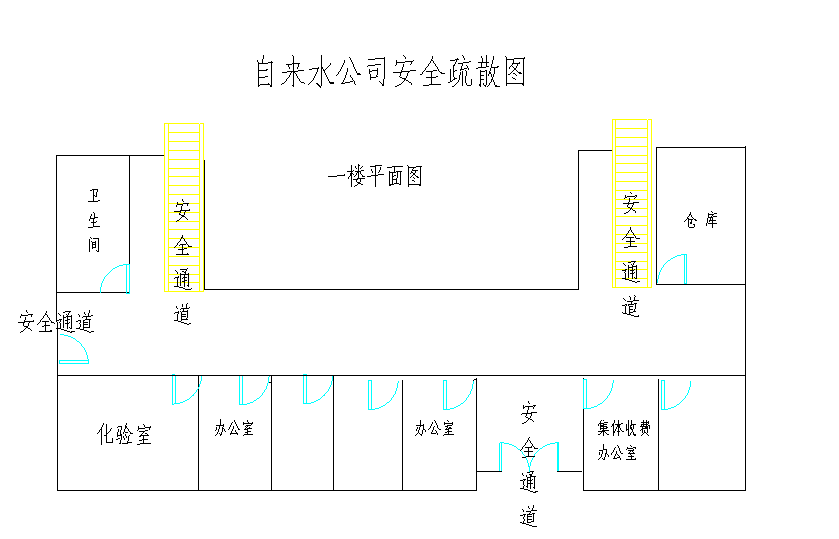 三水厂平面图及疏散路线图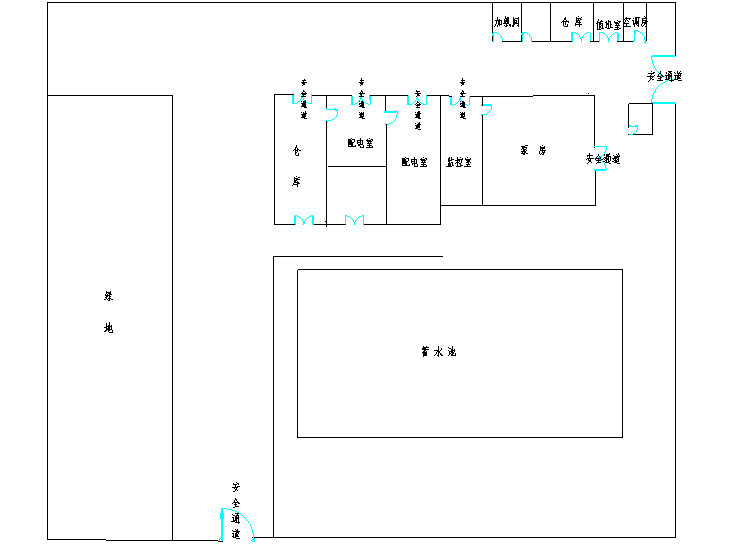 四水厂平面布置图及疏散路线图（2）企业地理位置图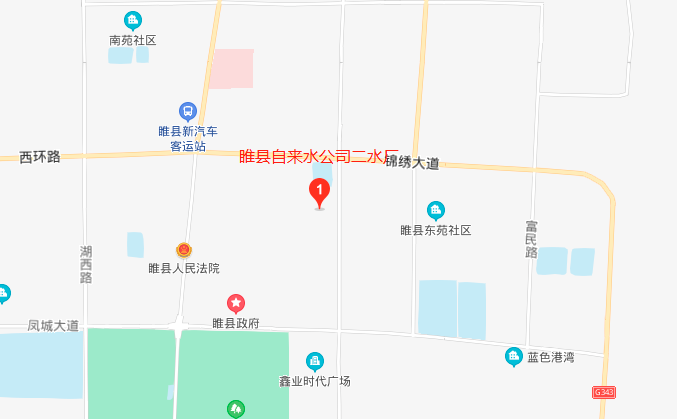 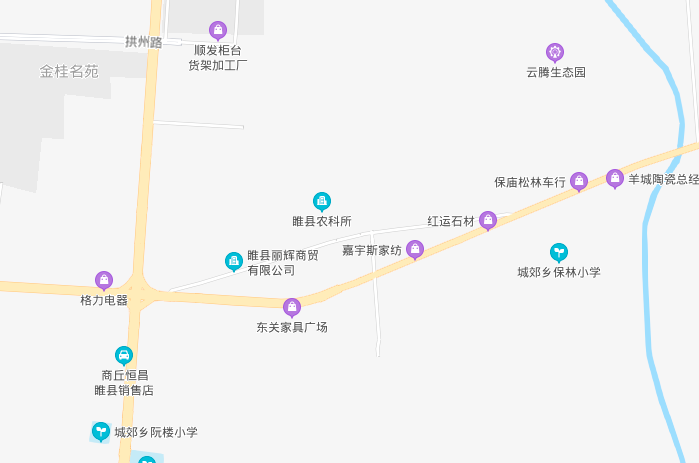 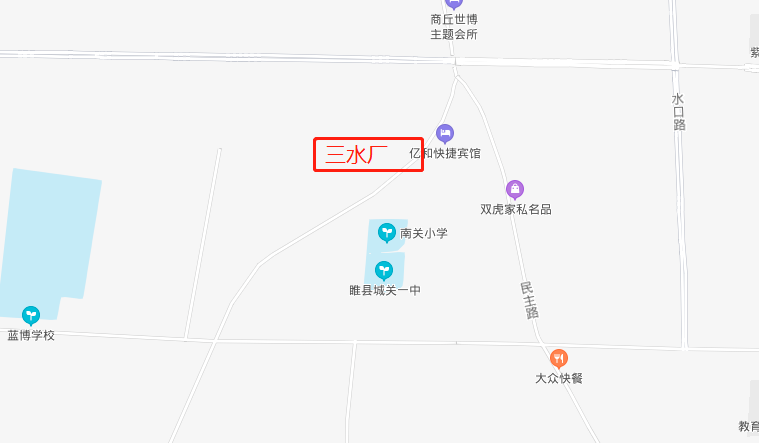 （3）企业周边环境图序号名称年消耗量实际最大储量存放位置储存规格（m3/kg）储存方式（储罐/桶/袋）备注1盐酸0.3吨600公斤二水厂供水室桶2次氯酸钠0.15吨300公斤二水厂供水室袋序号设备名称规格型号数量单位1行吊2台2水泵12台3二氧化氯发生器3台计划培训时间培训内容培训方式培训要求培训对象每年3月份综合应急预案课堂教学、工作会议、现场演示、答卷熟悉各自应急救援职责，熟练掌握综合预案的宗旨以及应急程序。公司所有人员每年6月份现场处置方案课堂教学、电视教学、工作会议、现场演示、答卷了解对各个现场处置方案的具体要求，掌握各种事故的危害程度，熟练掌握人员的应急分工情况。熟练掌握应急器材的使用方法。公司所有人员每年9月份专项应急预案课堂教学、电视教学、工作会议、现场演示、答卷熟悉各自应急救援职责，熟练掌握应急救援的措施及方法，救援过程中的人员配合、个体防护及各应急器材的使用方法。公司所有人员每年12月份现场处置方案课堂教学、电视教学、工作、会议、现场演示、答卷熟悉各自应急救援职责，熟练掌握应急救援的措施及方法，救援过程中的人员配合、个体防护及各应急器材的使用方法。公司所有人员序号项目演练形式演练内容1综合预案桌面演练、实战演练信息传达、指挥调度、处置措施的实施、故障点排查处理、人员救治、警戒疏散以及应急救援中的重要注意事项等2专项预案桌面演练、实战演练信息传达、指挥调度、处置措施的实施、故障点排查处理、人员救治、警戒疏散以及应急救援中的重要注意事项等3现场处置方案桌面演练、实战演练信息传达、指挥调度、处置措施的实施、故障点排查处理、人员救治、警戒疏散以及应急救援中的重要注意事项等姓名应急职务日常职务李洪兵组长总经理任永英副组长支部书记任敬国抢险救援组副经理张信通讯报警组副经理娄静物资保障组副经理郑春阳警戒疏散组副经理许海峰事故调查及善后处理组副经理序号应急小组姓名职务一抢险救援组任敬国 副经理一抢险救援组吕连征组长一抢险救援组赵国轩队员一抢险救援组刘新伟、队员一抢险救援组林靖宇队员二通讯报警组张信 副经理二通讯报警组杨艳秋组长二通讯报警组韩华副组长二通讯报警组杨梦思队员三物资保障组娄静  副经理三物资保障组刘美菊组长三物资保障组刘艳萍副组长三物资保障组袁荣英队员四警戒疏散组郑春阳副经理四警戒疏散组汤旭阳组长四警戒疏散组荣洋洋队员四警戒疏散组李旭阳队员五事故调查及善后处理组许海峰副经理五事故调查及善后处理组王鹏宇组长五事故调查及善后处理组刘世鹏队员五事故调查及善后处理组刘增军队员五事故调查及善后处理组刘亚超队员序号单位电话1公安报警1102消防报警1193医疗急救1204睢县应急管理局0370-8116219序号名称型号数量配置场所状态管理责任人1手提灭火器8供水室完好付卫东2手提灭火器2化验室完好刘美菊3手提灭火器8办公室完好杨艳秋4手提灭火器8供水室完好李瑞华5手提灭火器8供水室完好陈松序号培训时间培训地点培  训  内  容受培训人情况受培训人情况受培训人情况受培训人情况序号培训时间培训地点培  训  内  容年龄工种职务签名预案名称演练时间演练地点演练地点演练总指挥参演部门及人数演练目的演练目的演练流程图：演练流程图：演练流程图：演练流程图：演练流程图：演练流程图：演练流程图：演练效果评估（存在的问题及不足，修订预案的建议）：演练效果评估（存在的问题及不足，修订预案的建议）：演练效果评估（存在的问题及不足，修订预案的建议）：演练效果评估（存在的问题及不足，修订预案的建议）：演练效果评估（存在的问题及不足，修订预案的建议）：演练效果评估（存在的问题及不足，修订预案的建议）：演练效果评估（存在的问题及不足，修订预案的建议）：演练负责人：填表人联系电话预案名称演练时间演练地点演练类别□实战演练      □桌面演练      □提问讨论式演练   □功能演练□实战演练      □桌面演练      □提问讨论式演练   □功能演练□实战演练      □桌面演练      □提问讨论式演练   □功能演练□实战演练      □桌面演练      □提问讨论式演练   □功能演练□实战演练      □桌面演练      □提问讨论式演练   □功能演练预案适宜性、充分性评审适宜性 □全部能够执行   □执行过程不够顺利   □明显不适宜□全部能够执行   □执行过程不够顺利   □明显不适宜□全部能够执行   □执行过程不够顺利   □明显不适宜□全部能够执行   □执行过程不够顺利   □明显不适宜预案适宜性、充分性评审充分性□完全满足应急要求  □基本满足，需要完善  □不充分，必须修改□完全满足应急要求  □基本满足，需要完善  □不充分，必须修改□完全满足应急要求  □基本满足，需要完善  □不充分，必须修改□完全满足应急要求  □基本满足，需要完善  □不充分，必须修改演练效果评审人员到位情况人员到位情况□迅速准确  □基本按时到位  □个别人员不到位 □重点部位人员不到位□迅速准确  □基本按时到位  □个别人员不到位 □重点部位人员不到位□迅速准确  □基本按时到位  □个别人员不到位 □重点部位人员不到位演练效果评审人员到位情况人员到位情况□职责明确，操作熟练  □职责明确，操作不够熟练  □职责不明，操作不熟练□职责明确，操作熟练  □职责明确，操作不够熟练  □职责不明，操作不熟练□职责明确，操作熟练  □职责明确，操作不够熟练  □职责不明，操作不熟练演练效果评审物资到位情况物资到位情况现场物资：□现场物资充分，全部有效 □现场准备不充分 □现场物资严重缺乏现场物资：□现场物资充分，全部有效 □现场准备不充分 □现场物资严重缺乏现场物资：□现场物资充分，全部有效 □现场准备不充分 □现场物资严重缺乏演练效果评审物资到位情况物资到位情况个人防护：□全部人员防护到位 □个别人员防护不到位  □大部分人员防护不到位个人防护：□全部人员防护到位 □个别人员防护不到位  □大部分人员防护不到位个人防护：□全部人员防护到位 □个别人员防护不到位  □大部分人员防护不到位演练效果评审协调组织情况协调组织情况整体组织：□准确、高效  □协调基本顺利，能满足要求  □效率低，有待改进整体组织：□准确、高效  □协调基本顺利，能满足要求  □效率低，有待改进整体组织：□准确、高效  □协调基本顺利，能满足要求  □效率低，有待改进演练效果评审协调组织情况协调组织情况抢险组分工：□合理、高效  □基本合理，能完成任务  □效率低，没有完成任务抢险组分工：□合理、高效  □基本合理，能完成任务  □效率低，没有完成任务抢险组分工：□合理、高效  □基本合理，能完成任务  □效率低，没有完成任务演练效果评审效果评价效果评价□达到预期目标  □基本达到目的，部分环节有待改进  □没有达到目标，须重新演练□达到预期目标  □基本达到目的，部分环节有待改进  □没有达到目标，须重新演练□达到预期目标  □基本达到目的，部分环节有待改进  □没有达到目标，须重新演练演练效果评审外部支援协作有效性外部支援协作有效性报告上级：         □报告及时    □联系不上  周边人员撤离配合： □按要求配合  □不配合报告上级：         □报告及时    □联系不上  周边人员撤离配合： □按要求配合  □不配合报告上级：         □报告及时    □联系不上  周边人员撤离配合： □按要求配合  □不配合不足项改进措施评估人记录人危险有害因素分布单元火灾机械伤害灼烫触电有限空间物体打击高处坠落起重伤害水泵房√√√√√√加氯间√√√√√√变配电室√√√调节池、澄清池√√√√